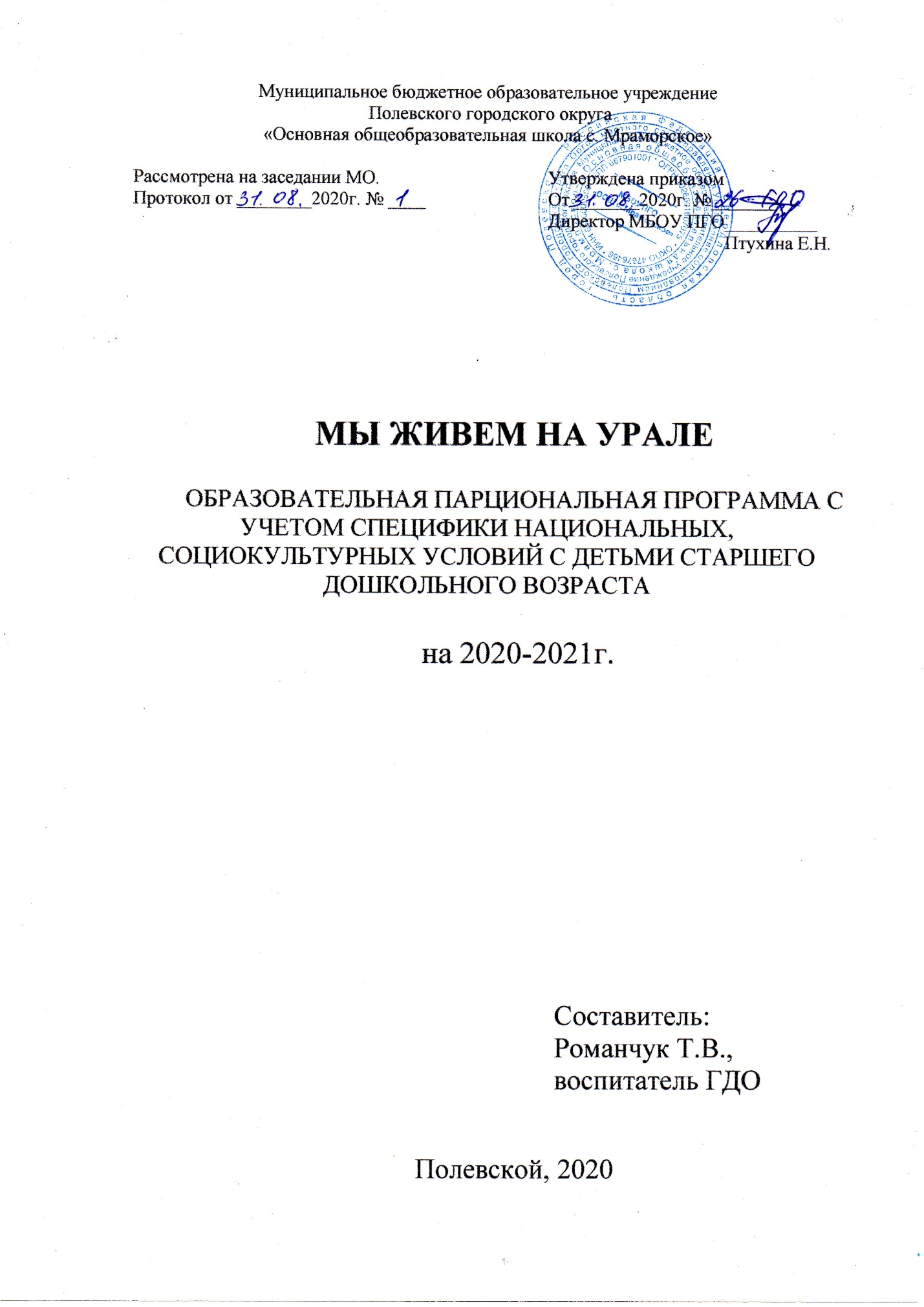 СодержаниеПояснительная записка                                                                               3Концепция образовательной программы                                                101.  Целевой раздел                                                                                     172. Содержательный раздел                                                                        223. Организационный      раздел3.1 Организация развивающей  предметно-пространственной среды                                                                                                        373.2 Перечень методических пособий для реализации образовательной программы «Мы живем на Урале»                          433.3 Этнический компонент в семейном воспитании                               46Пояснительная запискаОбразовательная программа «Мы живем на Урале» разработана в соответствии с Федеральным государственным образовательным стандартом дошкольного образования, утвержденным Приказом Министерства образования и науки Российской Федерации (Минобрнауки России) от 17 октября 2013 г. N 1155 г. Москва и отвечает современным принципам государственной политики - «единство образовательного пространства на территории Российской Федерации, защита и развитие этнокультурных особенностей и традиций народов Российской Федерации в условиях многонационального государства».В образовательной программе:определены основные принципы, цели и задачи образовательной деятельности с детьми дошкольного возраста, с сохранением для взрослого (педагога, родителей) пространства для творчества, возможности учета индивидуальных особенностей и интересов современного ребенка;представлено содержание программы, направленное на обеспечение развития личности современного ребенка, его социализации при сохранении этнической самоценности; компонентами содержания становятся толерантность, гражданственность и этнотолерантность, которые могут  формироваться целенаправленно средствами вхождения ребенка в культуру;описаны вариативные формы, способы, методы и средства реализации образовательной программы;определены планируемые результаты освоения ребенком образовательной программы как целевые ориентиры для взрослых;определены подходы к конструированию интерактивной предметно-развивающей среды, способствующей развитию и саморазвитию ребенка дошкольного возраста;определены требования, предъявляемые к взрослому, ориентированному на учет специфики национальных, социокультурных условий, в которых осуществляется образовательная деятельность.В соответствии с Федеральным государственным образовательным стандартом объем обязательной части должен составлять не менее 60% времени, необходимого для реализации основной образовательной программы дошкольного образования, а части, формируемой участниками образовательных отношений – не более 40% общего объема. Структура образовательной программы построена по трем разделам:1) Целевой раздел. Целевой раздел включает в себя цели, задачи и планируемые результаты освоения программы; принципы и подходы к организации образовательной деятельности с детьми; характеристики особенностей современного ребенка дошкольного возраста.2) Содержательный раздел.  Содержательный раздел представлен:- содержанием образования по пяти направлениям развития ребенка (образовательным областям), обозначенным в ФГОС ДО:социально-коммуникативное развитие;познавательное развитие; речевое развитие;художественно-эстетическое развитие;физическое развитие.- описанием вариативных форм, способов, методов и средств реализации содержания с учетом возрастных особенностей ребенка дошкольного возраста.3) Организационный раздел. Организационный раздел включает в себя описание особенностей организации развивающей предметно-пространственной среды, обеспеченности методическими материалами и средствами обучения и воспитания.Образовательная программа создана с опорой на лучшие традиции российского дошкольного образования, что нашло свое отражение в содержании основных направлений (областей) развития детей, обозначенных в Федеральном государственном образовательном стандарте дошкольного образования:социально-коммуникативное развитие; познавательное развитие; речевое развитие; художественно-эстетическое развитие; физическое развитие, а также с учетом климатических, демографических, национально-культурных традиций народов Среднего Урала.Концепция образовательной программыСовременные тенденции развития социокультурной ситуации выявляют общественное внимание к региональным особенностям образовательного пространства. Еще «Национальная доктрина образования в Российской Федерации» (1999 год) определила основные цели и задачи образования на перспективу (25 лет), среди которых важное место занимают развитие национальной культуры, гармонизация национальных и этнокультурных отношений, сохранение и поддержка национально-культурной самобытности народов России, гуманистических традиций культуры.На современном этапе в мировом масштабе происходят процессы, характеризующиеся стремлением народов сохранить свою самобытность, подчеркнуть уникальность своей культуры и психологического склада.Исследование закономерностей развития межпоколенных стабильных общностей (этносов), возрождение их культуры посредством образовательных систем становится актуальной проблемой, приобретает важное значение в формировании личности современного человека.В сфере образования формируются новые тенденции, отражающие с одной стороны, закономерности мирового педагогического процесса, с другой - национально-региональные особенности, обусловленные историческими, демографическими, экономическими, этнокультурными факторами, менталитетом народа.При разработке концепции и содержания образовательной программы использованы фундаментальные достижения отечественной науки в области педагогики и психологии:- деятельностный подход (П.Я. Гальперин, В.В. Давыдов, А.В. Запорожец и др.);- научно-прикладные закономерности развития познавательных мотивов у детей дошкольного возраста (А.В. Запорожец, Л.А. Венгер, Н.Н. Подъяков и др.);- теория амплификации (А.В. Запорожец).Защита и развитие системой образования национальных культур, региональных культурных традиций и особенностей в условиях многонационального государства», реализации национально-регионального компонента становились предметом изучения основоположников и классиков педагогической науки: Я.П. Коменского, И.Г. Песталоцци, Д. Дьюи, С.И. Гессена, В.В. Зеньковского, Л.Н. Толстого и др.Развивая классические идеи, современная педагогика исходит из того, что учет этнорегиональной специфики является неотъемлемым компонентом современного образования (П.А. Апакеев, Г.Н. Волков, Е.П. Жирков, А.Б. Панькин и др.).Многие вопросы теории и практики этнопедагогического воспитания детей нашли отражение в ставших классическими работах И.Г. Песталоцци, Я.А. Коменского, К.Д. Ушинского, А.С. Макаренко, С.Т. Шацкого, В.А. Сухомлинского.В трудах Б.Г. Ананьева, Л.С. Выготского, С.Л. Рубинштейна, А.М. Леонтьева, Д.Б. Эльконина рассматриваются вопросы освоения личностью содержания национальной культуры, доказывая, что процесс приобщения к культуре уже в дошкольном возрасте идет через присвоение общественно-исторического опыта, воплощенного в материальных и духовных ценностях, осваивается в активной созидательной деятельности.В научно-педагогическом сообществе России достаточно долгое время шел поиск путей гуманитаризации и гуманизации образования, с определением нового типа личности, которая должна формироваться в обозримом процессе при сочетании общекультурного развития и всемерного сочетания национальных и региональных культурных традиций (Е.В. Бондаревская, М.Н. Кузьмина, З.А. Манькова, Л.Л. Супрунова и др.).Идеи непрерывного и этнокультурного образования постоянно находятся в центре внимания ЮНЕСКО и других международных документах. Так, в докладе Международной комиссии по образованию ЮНЕСКО (1997г.) провозглашается, что воспитание и обучение должны содействовать освоению подрастающим поколением культурных сокровищ собственного народа и воспитанию уважительного отношения к культурным ценностям иных национальностей.Развитие законодательства, регулирующего отношения в области дошкольного образования, способствовало появлению принципиально нового документа модернизации системы образования – Федерального государственного образовательного стандарта дошкольного образования. Федеральный государственный образовательный стандарт дошкольного образования  (далее – ФГОС ДО) представляющий собой совокупность обязательных требований к дошкольному образованию определяет два таких основных принципа дошкольного образования, как: приобщение детей к социокультурным нормам, традициям семьи, общества и государства, учет этнокультурной ситуации развития детей.ФГОС ДО, в части образовательной программы, формируемой участниками образовательных отношений, определяет: «должны быть представлены выбранные и/или разработанные самостоятельно участниками образовательных отношений программы, направленные на развитие детей в одной или нескольких образовательных областях, видах деятельности и/или культурных практиках, методики, формы организации образовательной работы».Вариативная часть образовательной программы должна «учитывать образовательные потребности, интересы и мотивы детей, членов их семей и педагогов и, в частности, может быть ориентирована на специфику национальных, социокультурных и иных условий, в которых осуществляется образовательная деятельность».Этот подход соответствует современным научным представлениям о том, что личностные качества человека формируются под влиянием комплекса факторов: климатических, социокультурных, природных условий, а также средств этнокультурного воспитания, передаваемых из поколения в поколение.Данная образовательная программа предполагает качественно иной уровень активно-деятельностного освоения ребенком дошкольного возраста явлений окружающей действительности, исторического прошлого и настоящего, ориентирована на создание условий постижения и освоенияим ценностей и смыслов приобщения к традициям, обычаям, истории и культуре своего края, открытости к людям иной культуры.Деятельностнойподход предлагаемый для освоения ребенком содержания образовательной программы опирается на представление о структуре целостной деятельности (потребности-мотивы-цели-условия-действия) и объясняет процесс активно-исследовательского освоения знаний и умений посредством мотивированного и целенаправленного решения задач (проблем). Решение задачи состоит в поиске действия, с помощью которого можно так преобразовать ее условие, чтобы достигнуть результата.Движущей силой психического развития является обучение как необходимый путь становления родовых, исторических особенностей человека, как путь «присвоения» ребенком общечеловеческих способностей (Выготский Л.С.). При этом Выготским Л.С. подчеркивалось, что не всякое обучение хорошо, а только то, которое ориентируется на «зону ближайшего развития», на созревающие, а не уже созревшие функции. Обучение ребенка может происходить и стихийно, и целенаправленно, но всегда в сотрудничестве (явном или скрытом) с другим человеком, взрослым или сверстником.Однако никакое обучающее влияние другого человека не может быть осуществлено без реальной деятельности самого ребенка. Содержание и способы осуществления этой деятельности и определяют процесс психического развития ребенка, а факторы наследственности и среды являются лишь необходимыми условиями, от которых зависит индивидуальная неповторимость его личности.Именно в специфичных видах детских деятельностей ребенок строит свой образ мира, расширяющий и углубляющий возможности его ориентировки и успешного действия в многообразных исторических и современныхсоциокультурных условиях.Идея об амплификации развития детей дошкольного возраста отражена в более полном использовании возможностей, предоставляемых специфически детскими видами деятельности (игровой, познавательной, исследовательской и др.), что будет способствовать приобщению детей к истории и культуре своего народа, воспитанию толерантного отношения к разным народам, поликультурному развитию дошкольников.Идея образовательной программы в том, что ребенок наилучшим образом развивается тогда, когда он обеспечен социальным взаимодействием для своего эмоционального и когнитивного развития; действительно активно включен в деятельность; когда созданы условия, стимулирующие исследование, проявление инициативы, творчества, поддерживается совместная и индивидуальная познавательная активность ребенка.Основными компонентами содержания образовательной программы являются: ознакомление с природой и культурой родного края и приобщение к народным традициям; формирование знаний о своей национальной принадлежности; учет региональных (природных, географических, производственных и т.д.) и этнических особенностей; использование средств народного воспитания (устное народное творчество, музыкальный фольклор, народное декоративно-прикладное искусство и т.д.). Рассмотрение процессаобразования детей дошкольного возраста в контексте национальной и социокультурной направленности воспитания позволяет выделить в его структуре (с позиций содержательно-целевого подхода) следующие компоненты:- когнитивный. Ребенок овладевает знаниями о природе, обществе, способах деятельности, присущих его народу Это развивает этническую идентичность, формирует чувство национального достоинства и гордости от осознания принадлежности к своему народу;- аффективный. Ребенок накапливает опыт эмоционально-волевого отношения к окружающему миру, к людям другой национальности. Это развивает способность быть активным участником межкультурного диалога;- деятельностный. Ребенок вооружается системой интеллектуальных и практических навыков и умений, которые влияют на формирование национального характера личности, закрепление в ней лучших качеств;- креативный. Ребенок накапливает творческий опыт освоения народной культуры, необходимый для решения разнообразных проблем жизни и деятельности в современном обществе.Принципы организации образовательного процесса:принцип природосообразности предполагает учет индивидуальных физических и психических особенностей ребенка, его самодеятельность (направленность на развитие творческой активности),задачи образованияреализуются в определенных природных, климатических, географических условиях, оказывающих существенное влияние на организацию и результативность воспитания и обучения ребенка;принцип культуросообразности предусматривает необходимость учета культурно-исторического опыта, традиций, социально-культурных отношений и практик, непосредственным образом встраиваемых в образовательный процесс;принцип вариативности обеспечивает возможность выбора содержания образования, форм и методов воспитания и обучения с ориентацией на интересы и возможности каждого ребенка и учета социальной ситуации его развития;принцип индивидуализацииопирается на то, что позиция ребенка, входящего в мир и осваивающего его как новое для себя пространство, изначально творческая. Ребенок наблюдая за взрослым, подражая ему, учится у него, но при этом выбирает то, чему ему хочется подражать и учиться. Таким образом, ребенок не является «прямым наследником» (то есть продолжателем чьей-то деятельности, преемником образцов, которые нужно сохранять и целостно воспроизводить), а творцом, то есть тем, кто может сам что-то создать. Освобождаясь от подражания, творец не свободен от познания, созидания, самовыражения, самостоятельной деятельности. В образовательной программе учитывается тот факт, что сегодняшние дети существенно отличаются по своим интеллектуальным и психоэмоциональным характеристикам. Современные дошкольники – другие, они дети информационного века, цифровых технологий, у них другие способы общения и мышления, что нашло отражение в определении задач и содержания образования.И это только кратчайший перечень возможностей, предоставляемых одним конкретным местом. Какими из них воспользуется ребенок, будет зависеть от его насущных интересов, состояния здоровья, индивидуальных особенностей, доступности предметов и видов деятельности. Вступая в многоплановые отношения с окружающим миром, ребенок учится, получает свое первое персонифицированное образование, формируется и проявляется его индивидуальный стиль деятельности, в целом вызревает интегральная индивидуальность личности.Портрет современного ребенка началаXXI векаОсобенности современных детей по результатам современных международных и российских исследований дошкольного образования (Miliar&Bizzell, 1983; Karnesetal., 1983; SchweinhartиWeikart, 1997; Nabuco&Sylva, 1996; Sylvaetal., 2001; Siraj-Blatchford&Sylva, 2000).Ранний возраст: для детей характерна повышенная потребность в получении информации; больше объем долговременной памяти; с момента рождения начинает функционировать смысловое восприятие мира и речи, основанное на образах.Дошкольный возраст: комплексное развитие мыслительных операций (дети мыслят блоками, модулями, квантами); выше уровень интеллекта: дети 2-3 лет справляются с заданиями, рассчитанными ранее на детей 4-5 лет. Дети отличаются повышенной потребностью к восприятию информации, постоянно ищут возможности ее удовлетворения, если не получают необходимой «порции» информационной энергии, начинают проявлять недовольство или агрессию; информационный перегруз многих из них явно не беспокоит; объем долговременной памяти намного больше, а проходимость оперативной выше, что позволяет воспринимать и перерабатывать большое количество информации за короткий промежуток времени. Не испытывают стресса при контакте с техникой, компьютером, мобильным телефоном.Рефлекс свободы: у современных детей система отношений доминирует над системой знаний. На смену вопросу «почему?» пришел вопрос «зачем?». Если раньше у ребенка былхорошо развит подражательный рефлекс и он старался повторять действия за взрослым, то у современных детей преобладает рефлекс свободы - они сами выстраивают стратегию своего поведения. Дети настойчивы и требовательны, имеют завышенную самооценку, не терпят насилия. Отмечается их врожденное стремление к самореализации, к проявлению своей деятельной натуры:современному дошкольнику интересен не только мир предметов, игрушки. Дети хотят узнать многое о человеке, окружающем мире, природе. Человек интересен ребенку со всех сторон: как биологическое и социальное существо, как созидатель и носитель культуры;современный ребенок - это гражданин, осознающий себя не только в современном, но и в историческом пространстве страны и города. Он любит свою родину, семью, сверстников и друзей, желает сделать жизнь лучше, достойнее и красивее;современный дошкольник хорошо ориентируется в себе, своем ближайшем окружении, своем настоящем и будущем. Он готов оценивать разные явления и события;современные дети в большей степени ориентированы на будущее, легко рассуждают о том, где и кем будут работать, сколько зарабатывать и тратить, какая у них будет семья, в каких условиях они будут жить и как отдыхать;старшие дошкольники не только принимают учебную задачу, но и осознают ее смысл для себя. Как правило, он связан с успешным будущим ребенка: научусь читать - буду хорошо учиться в школе - поступлю в институт - получу отличную работу - буду хорошо жить!современный ребенок радует, с одной стороны, своей активностью, подвижностью, инициативностью и целеустремленностью, с другой - развитым воображением, склонностью к фантазированию и творчеству; дети способны самостоятельно мыслить и действовать, живут с ощущением внутренней свободы, жизнерадостны и оптимистичны, отличаются позитивизмом, развитостью интеллектуальных процессов, направленностью на познание окружающего мира;сегодняшний дошкольник быстрее, чем взрослый, успевает освоить мобильный телефон и компьютер, телевизор и магнитофон, ходит вместе с семьей и друзьями в кафе и рестораны, выезжает за границу на отдых, путешествует, ориентируется в марках автомобилей, названиях производителей одежды и т.д.;дети любят играть, сочинять, фантазировать, т.е. активно ориентированы на самоценные, детские виды деятельности;в поведении детей наблюдаются некоторые проявления взрослости, зрелость в суждениях, ориентация на будущее, понимание самого себя, своих интересов, потребностей, возможностей;дети живут в мире, в котором компьютеризированы многие стороны жизни человека. Компьютер является не роскошью, а средством труда, познания, досуга;современные дошкольники стали более раскованными, раскрепощенными, открытыми, проявляют большую самостоятельность, инициативность, они проявляют чувства свободы и независимости;любимыми героями современных детей являются герои детской мультипликации; изменения происходят и в интеллектуальной сфере детей, им присуща большая информированность они стали более развитыми, любознательными, легко и свободно ориентируются в современной технике и во взрослой жизни;что самолет приземляется на шасси, а в галактике, кроме нашей планеты, есть и другие...», «С ними можно поговорить, поспорить, такого не было раньше...»;предпочтения, интересы, суждения детей о жизни в значительной степени зависят от уровня жизни и возможностей родителей и изменяются от района проживания (в столичном городе, областном центре, провинции, пригороде, том или ином районе города и т.д.);дети стали более живыми, шумными, эмоциональными. Они лучше воспринимают разную информацию, быстрее запоминают стихи, песни;дети испытывают трудности в общении и взаимодействии со сверстниками и взрослыми, обусловленные комплексом социально-психологических проблем (агрессивностью, застенчивостью, гиперактивностью, пассивностью ребенка и пр.);дети с трудом усваивают те или иные нравственные нормы.Несмотря на изменения в мире, обществе, семье, современные дошкольники продолжают оставаться детьми. Они любят играть, только содержание игр, игровые интересы несколько изменились. Наряду с сюжетно-ролевыми играми, дети выбирают игры с современными конструкторами, различные головоломки, знают и увлекаются компьютерными играми;Содержание предлагаемое в образовательной программе актуально для воспитания и развития современных дошкольников. Таким образом, при организации образовательной работы с детьми необходимо учитывать (с поправкой на индивидуальные особенности, уникальность личного социального опыта, социокультурной ситуации), что современный ребенок-дошкольник обладает:достаточно развитым восприятием многофакторных качеств и отношений объектов, явлений и ситуаций;памятью достаточно развитой для удержания, сопоставления вновь воспринятого с уже бывшим в более раннем опыте;мышлением, достаточным для осознания, установления связей между сложными многоуровневыми многофакторными явлениями и событиями;речью, позволяющей объяснять свои представления и состояния, как ситуативные, так и перспективные, что позволяет ребенку вступать в отношения разного уровня и направленности;исследовательской инициативой, побуждающей ребенка к поиску новых впечатлений и позволяющей успешно исследовать сложные, многосвязные, физические и социальные объекты и явления, выявляя их скрытые сущностные характеристики и сети внутренних причинных взаимодействий;сложившейся «субъектностью», позволяющей ему действовать самостоятельно и автономно не только как субъекту деятельности, но и как субъекту социальных отношений;внутренней позицией, которая, в основном, будет сформирована как новообразование к семи годам, но уже сейчас позволяет ребенку индивидуально (на основе собственных мировоззренческих представлений) относиться ксобытиями явлениям.I. ЦЕЛЕВОЙ РАЗДЕЛУспешное развитие личности возможно только в социальной, культурной, природно-климатической среде определенной территории, что становится возможным при единстве целей, ценностей, межличностных отношений, видов деятельности, сфер общения отдельного человека, семьи.Цели образования ребенка дошкольного возрастаВоспитание любви к малой Родине, осознание ее многонациональности, многоаспектности. Формирование общей культуры личности с учетом этнокультурной составляющей образования.Формирование духовно-нравственного отношения и чувства сопричастности к родному дому, семье, детскому саду, городу (селу), родному краю, культурному наследию своего народа.Воспитание уважения и понимания своих национальных особенностей, чувства собственного достоинства, как представителя своего народа, и толерантного отношения к представителям других национальностей (сверстникам и их родителям, соседям и другим людям.)Формирование бережного отношения к родной природе, окружающему миру.Формирование начал культуры здорового образа жизни на основе национально-культурных традиций.Реализация целейобразовательной программы осуществляется через:- введение краеведческого материала в работу с детьми, с учетом принципа постепенного перехода от более близкого ребенку, личностно-значимого, к менее близкому – культурно-историческим фактам, путем сохранения хронологического порядка исторических фактов и явлений и сведения их к трем временным измерениям: прошлое – настоящее – будущее;- формирование личного отношения к фактам, событиям, явлениям в жизни города (села), Свердловской области;- создание  условий, для активного приобщения детей к социальной действительности, повышения личностной значимости для них того, что происходит вокруг; - осуществление деятельного подхода в приобщении детей к истории, культуре, природе родного края, т.е. выбор самими детьми той деятельности, в которой, они хотели бы отобразить свои чувства, представления об увиденном и услышанном (творческая игра, составление рассказов, изготовление поделок,  сочинение загадок, аппликация, лепка, рисование);- создание такой развивающей среды для самостоятельной и совместной деятельности взрослых и детей, которая способствовала бы развитию личности ребенка на основе народной культуры, с опорой на краеведческий материал (предметы, вещи домашнего обихода, быта; предметы декоративно-прикладного быта, искусства уральских народов),предоставляющие детям возможность проявить свое творчество;- разнообразие форм, методов и приемов организации образовательной деятельности с детьми:детско-взрослые (дети – родители - педагоги) проекты как формы работы с детьми по освоению содержания образования в соответствии с психолого-педагогическими задачами тем комплексно-тематического планирования образовательного процесса;мини-музеи, выставки, экскурсии, детское портфолио, кейсы, акции (природоохранные, социальные) и т.д.;кружки, студии, секции краеведческой, спортивной, социальной направленности с учетом интересов способностей детей, потребностей заказчиков образовательных услуг (родители);клубные формы работы с родителями и детьми;формы партнерского сотрудничества с социальными институтами (школа, библиотека, поликлиника, музей, планетарий, ботанический сад, станция юннатов, станция юных техников, дом культуры, театр, филармония, дом фольклора, зоопарк, дендрарий, спортивный комплекс, стадион, ГИБДД, пожарная часть, МЧС и др.): экскурсии, целевые прогулки, гостевание, культурно-досуговая деятельность, совместные акции, проекты (на основе договора о сотрудничестве, плана совместной образовательной деятельности), конкурсы, фестивали, соревнования, дни здоровья;Психолого-педагогические задачи Моя семьяФормировать познавательный интерес к истории своей семьи, ее родословной.Воспитывать чувство родовой чести, привязанности, сопричастности к общим делам, любви и уважения к членам семьи.Моя малая Родина1. Развивать у детей интерес к родному городу (селу): к улицам, районам, достопримечательностям: культурных учреждениях, промышленных центров, памятников зодчества, архитектуре, истории, событиям прошлого и настоящего; к символике (герб, флаг, гимн), традициям.2. Развивать способность чувствовать красоту природы, архитектуры своей малой родины и эмоционально откликаться на нее.Содействовать становлению желания принимать участие в традициях города (села), горожан (сельчан), культурных мероприятиях,социальных, природоохранных акциях.Развивать чувство гордости, бережное отношение к родному городу (селу).Расширять представления детей о том, что делает малую родину (город село) красивым.Познакомить детей с жизнью и творчеством некоторых знаменитых людей своего города (села).Мой край – земля УралаРазвивать у детей интерес к родному краю как части России:культуре, истории зарождения и развития своего края; к людям, прославившим свой край в истории его становления; к людям разных национальностей, живущих в родном крае.Развивать интерес и уважение к деятельности взрослых на благо родного края, стремление участвовать в совместной со взрослыми деятельности социальной направленности.Воспитывать патриотические и гражданские чувства:чувство восхищения достижениями человечества; чувство гордости от осознания принадлежности к носителям традиций и культуры своего края;уважительное отношение к историческим личностям, памятникам истории.Развивать представления детей об особенностях (внешний облик, национальные костюмы, жилища, традиционные занятия) и культурных традициях представителей разных национальностей жителей родного края - Среднего Урала.Воспитывать чувство привязанности ребенка к родному краю,уважение к культурным традициям своего и других народов.Развивать интерес детей к природным богатствам родного края, стремление сохранять их.Культура и искусство народов Среднего УралаРазвивать интерес детей к народной культуре (устному народному творчеству, народной музыке, танцам, играм, игрушкам)своего этноса, других народов и национальностей.2. Способствовать накоплению опыта познания ребенком причин различия и глубинного сходства этнических культур, опыта субъекта деятельности и поведения в процессе освоения культуры разных видов, обеспечивая возможность отражения полученных знаний, умений в разных видах художественно-творческой деятельности.3. Обеспечить познание детьми общности нравственно-этических и эстетических ценностей, понимание причин различий в проявлениях материальной и духовной культуры.4. Развивать способность к толерантному общению, к позитивному взаимодействию с людьми разных этносов.5. Воспитывать у детей миролюбие, принятие и понимание других людей (детей и взрослых) независимо от их расовой и национальной принадлежности, языка и других особенностей культуры.Целевые ориентиры- ребенок ориентирован на сотрудничество, дружелюбен, приязненно расположен к людям, способен участвовать в общих делах, совместных действиях, деятельности с другими детьми и взрослыми; способен понимать состояния и поступки других людей, выбирать адекватные способы поведения в социальной ситуации и уметь преобразовывать ее с целью оптимизации общения с окружающими; - ребенок обладает установкой на толерантность, способностью мириться, уживаться с тем, что является отличным, непохожим, непривычным (например, с чужим мнением, с человеком, имеющим недостатки физического развития, с людьми других национальностей и др.); с удовольствием рассказывает о своих друзьях других этносов, высказывает желание расширять круг межэтнического общения; - ребенок знает некоторые способы налаживания межэтнического общения с детьми других этносов и использует их при решении проблемно-игровых и реальных ситуаций взаимодействия; - ребенок обладает чувством разумной осторожности, выполняет выработанные обществом правила поведения (на дороге, в природе, в социальной действительности);- ребенок проявляет уважение к родителям (близким людям), проявляет воспитанность и уважение по отношению к старшим и не обижает маленьких и слабых, посильно помогает им;- ребенок проявляет познавательную активность, способность и готовность расширять собственный опыт за счет удовлетворения потребности в новых знаниях, переживать радость открытия нового;умение использовать разнообразные источники получения информации для удовлетворения интересов, получения знаний и содержательного общения;- ребенок проявляет интерес к малой родине, родному краю, их истории, необычным памятникам, зданиям; к событиям настоящего и прошлого родного края;к национальному разнообразию людей своего края, стремление к знакомству с их культурой; активно включается в проектную деятельность, самостоятельное исследование, детское коллекционирование, создание мини-музеев, связанных с прошлым и настоящим родного края;- ребенок обладает креативностью,способностью к созданию нового в рамках адекватной возрасту деятельности, к самостоятельному поиску разных способов решения одной и той же задачи; способностьювыйти за пределы исходной, реальной ситуации и в процессе ее преобразования создать новый, оригинальный продукт;- ребенок проявляет самостоятельность,способность без помощи взрослого решать адекватные возрасту задачи, находить  способы и средства реализации собственного замыслана материале народной культуры; самостоятельно может рассказать о малой родине, родном крае (их достопримечательностях, природных особенностях, выдающихся людях), использует народный фольклор, песни, народные игры в самостоятельной и совместной деятельности, общении с другими детьми и взрослыми;- ребенок способен чувствовать прекрасное, воспринимать красоту окружающего мира (людей, природы), искусства, литературного народного, музыкального творчества;- ребенок признает здоровье как наиважнейшую ценность человеческого бытия, проявляет готовность заботиться о своем здоровье и здоровье окружающих, соблюдать правила безопасности жизнедеятельности, самостоятельно и эффективно решать задачи, связанные с поддержанием, укреплением и сохранением здоровья в рамках адекватной возрасту жизнедеятельности и общении;- ребенок проявляет эмоциональную отзывчивость при участии всоциально значимых делах, событиях (переживает эмоции, связанные с событиями военных лет и подвигами горожан, стремится выразить позитивное отношение к пожилым жителям города и др.);отражает свои впечатления о малой родине в предпочитаемой деятельности (рассказывает, изображает, воплощает образы в играх, разворачивает сюжет и т.д.);охотно участвует в общих делах социально-гуманистической направленности (в подготовке концерта для ветеранов войны, посадке деревьев на участке, в конкурсе рисунков «Мы любим нашу землю» и пр.; выражает желание в будущем (когда вырастет) трудиться на благо родной страны, защищать Родину от врагов, стараться решить некоторые социальные проблемы.- ребенок обладает начальными знаниями о себе, об истории своей семьи, ее родословной; об истории образования родного города (села);о том, как люди заботятся о красоте и чистоте своего города; о богатствах недр Урала (полезных ископаемых, камнях самоцветах);о природно-климатических зонах Урала (на севере - тундра, тайга, на Юге Урала – степи), о животном и растительном мире; о том, что на Урале живут люди разных национальностей; о том, что уральцы внесли большой вклад в победу нашей страны над фашистами во время Великой Отечественной войны; о промыслах и ремеслах Урала (камнерезное и ювелирное искусство; каслинское литье, ограды и решетки города Екатеринбурга; уральская роспись на бересте, металле, керамической посуде);- ребенок знает название и герб своего города (поселка, села), реки (водоема), главной площади, местах отдыха; фамилии уральских писателей и названия их произведений (П.П. Бажов, Д.Н Мамин-Сибиряк);другие близлежащие населенные пункты и крупные города Урала; Урал – часть России, Екатеринбург - главный город Свердловской области.II. СОДЕРЖАТЕЛЬНЫЙ РАЗДЕЛСодержательный раздел представлен:- содержанием образования по пяти направлениям развития ребенка (образовательным областям), обозначенным в ФГОС ДО:социально-коммуникативное развитие;познавательное развитие; речевое развитие;художественно-эстетическое развитие;физическое развитие.- описанием вариативных форм, способов, методов и средств реализации содержания образовательной программы.Содержание образовательной программы направлено на расширение и углубление содержания обязательной части основной образовательной программы дошкольного образования, отбирается в соответствии с потребностями и интересами участников образовательных отношений, что позволяет удовлетворить разнообразные образовательные потребности современной семьи и избирательные интересы дошкольников, реализовать развивающий потенциал образования с учетомВажная роль в развитии интереса дошкольников к родному краю принадлежит не только педагогу, но и родителям. Взрослым необходимо вместе с ребенком обсуждать доступные для его понимания события, происходящие в городе (селе), крае, поддерживать интерес ребенка к историческим событиям, открытиям в технике, жизни армии и флота, особенностям традиций разных народов, знакомить с разнообразием природного мира родного края.Реализация содержания программы направлена на формирование и развитие у ребенка разных интересов, отвечающих его потребностям, предоставляет возможность свободного выбора форм деятельности, способствует накоплению опыта социального взаимодействия со взрослыми и сверстниками. Поэтому образовательный процесс осуществляется в двух основных организационных моделях, включающих совместную деятельность взрослого и ребенка и самостоятельную деятельность детей.Реализация программы поможет внести новые смыслы в жизнь и деятельность детей, во взаимодействие детей и родителей вне детского сада, в формы сотрудничества педагогов и родителей, например такие, как беседы о семье, составление родословной; организация досуга на основе традиций народной культуры; поиск и изучение предметов народного быта, коллекционирование; создание элементов народных костюмов; обогащение образовательного пространства и др.Сотворчество детей и взрослых может быть организовано через участие в различных творческих мероприятиях, народных праздниках, конкурсах, приготовлении различных блюд национальной кухни, выставках поделок, игрушек, альбомов и т.д. Кроме того, у детей появляется возможность воплощения своих идей по преобразованию, украшению, улучшению ближайшего окружения (придумывание вариантов дизайна мест ближайшего окружения; проектирование новых зданий, сооружений, памятников; создание сказок, рассказов и т.д.).Содержание и средства реализации образовательных областейIII.Организационный раздел3.1 Организация развивающей предметно-пространственной средыОрганизация предметно-развивающей среды является непременным элементом в осуществлении педагогического процесса, носящего развивающий характер.Предметно-развивающая среда как организованное жизненное пространство, способна обеспечить социально-культурное становление дошкольника, удовлетворить потребности его актуального и ближайшего развития.Предметно-пространственная развивающая средарассматривается каксистема материальных объектов и средств деятельности ребенка, функционально моделирующая содержание развития его духовного и физического облика, для овладения культурными способами деятельности,с ориентацией на специфику национальных, социокультурных и иных условий, в которых осуществляется образовательная деятельность.Материалы и оборудование должны создавать оптимально насыщенную (без чрезмерного обилия и без недостатка), мобильную среду и обеспечивать реализацию вариативной части основной образовательной программы в совместной деятельности взрослого и ребенка и самостоятельной деятельности ребенка, с учетом его потенциальных возможностей, интересов и социальной ситуции развития.По мнению С. Френе, ребенок должен сам создавать свою личность, творчески развивать себя, раскрывать свои потенциальные возможности, саморазвиваться. Функция педагога заключается в том, чтобы помочь ребенку обнаружить в себе и развить то, что ему органично присуще. В связи с этим С. Френе уделял особое внимание конструированию среды, в которой происходят обучение и саморазвитие личности.Среда рассматривется:- с точки зрения психологии, как условие, процесс и результат саморазвития личности;- с точки зрения педагогики, среда как условие жизнедеятельности ребенка, формирования отношения к базовым ценностям, усвоения социального опыта, развития жизненно необходимых личностных качеств; способ трансформации внешних отношений во внутреннюю структуру личности, удовлетворения потребностей субъекта.Подбор материалов и оборудования должен осуществляться для тех видов деятельности ребенка, которые в наибольшей степени способствуют решению развивающих задачобразовательной программы“Мы живем на Урале” на этапе дошкольного детства (игровая, изобразительная, конструктивная, трудовая, познавательно-исследовательская, коммуникативная, восприятие художественной литературы и фольклора, самообслуживание и элементарный бытовой труд, музыкальная деятельности, а также для организации двигательной активности в течение дня), а также с целью активизации двигательной активности ребенка.В настоящее время в ФГОС ДО  заявлено, что дошкольное образование должно быть ориентировано не на формальную результативность, а на поддержку интересов, способности ребёнка, на его самореализацию. Как известно, развитие ребёнка происходит в деятельности. Никакое воспитывающее и обучающее влияние на ребёнка не может осуществляться без реальной деятельности его самого. Для удовлетворения своих потребностей ребёнку необходимо пространство, т.е. та среда, которую он воспринимает в определённый момент своего развития. Насыщение окружающего ребенка пространства должно претерпевать изменения в соответствии с развитием потребностей и интересов ребенка младшего и старшего дошкольного возраста. В такой среде возможно одновременное включение в активную коммуникативно-речевую и познавательно-творческую деятельность как одного ребенка, так и детей группы.Поэтому предметно-развивающая должна приобрести  характер интерактивности.Термин «интерактивность» происходит от английского слова interaction, которое в переводе означает «взаимодействие». Учитывая то, что участниками взаимодействия являются взрослый – ребенок (дети); ребенок – ребенок, интерактивность среды раскрывает характер и степень взаимодействия между ними, формирует между ними обратную связь. Благодаря этому интерактивная среда обеспечивает реализацию деятельности ребенка на уровне, актуальном в данный момент, и содержит потенциальную возможность дальнейшего развития деятельности, обеспечивая через механизм «зоны ближайшего развития» (Л. С. Выготский) его дальнейшую перспективу. Большую роль в этом играет взаимообучение детей. Для этого игрушки и материалы должны иметь признаки интерактивности: они могут предполагать как совместно-последовательные, так и совместно-распределенные действия ребенка и его партнера, организацию деятельности ребенка по подражанию, образцу, с одной стороны. С другой стороны – по памяти и по аналогии, с внесением творческих изменений и дополнений. 
Поэтому при создании интерактивной предметной среды важными являются автодидактические игрушки и игровые пособия, направленные на развитие сенсомоторных координаций детей и формирование у них адекватных сенсорных эталонов и способов ориентировочных действий. С другой стороны, интерактивная игрушка, пособие и среда должны позволять себя менять, предоставляя возможность ребенку познакомиться с особенностями и свойствами предметов, проявить чувства удивления и радости открытий, способствуя развитию сообразительности и исследовательской деятельности. 

Интерактивная среда, позволяющая наладить совместную исследовательскую деятельность  (например, в технологии “Река времени”) и взаимообучение детей, учитывает его потребности в признании и общении, в проявлении активности и самостоятельности, творческой инициативы. 
Игровой, познавательный материал должен соответствовать востребованности ребенка играть как одному, так и в группе сверстников. Формированию социальных качеств: умение взаимодействовать с партнером, развитие чувства ровесничества, партнерства – способствует совместная деятельность, которая позволит переход от индивидуальных игр к совместным сюжетно-ролевым необходимым детям в дошкольном возрасте. Многие игрушки дают такую возможность как непосредственно (домики, сюжетные игрушки), так и опосредованно (отдельные детали легко могут использоваться в качестве предметов-заместителей). 
Таким образом объединяются когнитивные и эмоциональные потенциалы интерактивной среды. Предметно-пространственная среда должна обеспечивать:
1. Возможность реализации сразу нескольких видов интересов детей.
2. Многофункциональность использования элементов среды и возможность её преобразования в целом 
3. Доступность, разнообразие автодидактических пособий (с возможностью самоконтроля действий ребёнка).
4. Наличие интерактивных пособий, сделанных детьми, педагогами и родителями.
5. Использование интерактивных форм и методов работы с детьми, позволяющих «оживить» среду, сделать её интерактивной.Наиболее педагогически ценными для реализации образовательной программы “Мы живем на Урале”являются материалы и игрушки, обладающие следующими качествами:- полифункциональностью. Игрушки и материалы могут быть гибко использованы в соответствии с замыслом ребенка, сюжетом игры и других видов детских деятельностей. Тем самым способствуя развитию творчества, воображения, знаковой символической функции мышления и др.;- вариативностью. Предметная развивающая среда должна отвечать принципу вариативности, определяющимся содержанием воспитания, национально-культурными и художественными традициями, климатогеографическими и географическими особенностям.- принадлежностью к изделиям художественных промыслов Урала. Игрушки, сувениры должны являться средством художественно-эстетического развития ребенка, приобщать его к миру народно-прикладного искусства и знакомить его с народным художественным творчеством Урала.- образно-символичностью. Группа образно-символического материала должна быть представлена специальными наглядными пособиями, репрезентирующими детям мир вещей и событий прошлого и настоящего родного города (села), края.Предметная развивающая среда должна способствовать реализации образовательных областей: личностно-коммуникативного, физического, речевого, познавательного, художественно-эстетического развития ребенка в образовательном процессе, включающем:1) совместную партнерскую деятельность взрослого и детей; 2) свободную самостоятельную деятельность самих детей в условиях созданной взрослыми предметной развивающей образовательной среды, обеспечивающей выбор каждым ребенком деятельности по интересам и позволяющей ему взаимодействовать со сверстниками или действовать индивидуально.Образовательная область “Социально-коммуникативное развитие”Предметно-игровая среда должна содержать “предметы-оперирования”, “игрушки-персонажи”, “маркеры (знаки) игрового пространства”.Тематические "центры" редуцируются до ключевого маркера условного пространства, а "начинка" этого пространства (подходящие предметы оперирования, игрушки-персонажи) располагаются в стеллажах, полках, в непосредственной близости.В связи с тем, что игровые замыслы ребенка весьма разнообразны, весь игровой, познавательный, конструктивный, материал должен быть размещен таким образом, чтобы дети могли легко подбирать игрушки и материал комбинировать их "под замыслы". Стабильные тематические зоны (“Изба”, “Горница”, “Подворье”)должны уступить место мобильному материалу - крупным универсальным маркерам пространства и полифункциональному материалу, которые легко перемещаются с места на место.Сюжетообразующие наборы должны позволять менять свой масштаб - это игровые макеты с "насельниками" (тематическими наборами фигурок-персонажей разных исторических эпох) и сомасштабными им предметами оперирования ("прикладом").Универсальные игровые макеты располагаются в местах, легко доступных детям; они должны быть переносными (чтобы играть на столе, на полу, в любом удобном месте). Тематические наборы мелких фигурок-персонажей целесообразно размещать в коробках, поблизости от макетов (так, чтобы универсальный макет мог быть легко и быстро "населен", по желанию играющих).Универсальные макеты (“горница”, “изба”, “чум” и т.п.), могут "населяться" и достраиваться по собственным замыслам детей.Образовательная область “Художественно-эстетическое развитие”К изобразительным (продуктивным) видам детской деятельности относятся рисование, лепка, аппликация и создание разного рода поделок, макетов из природного и бросового материала. Все эти виды детской активности играют важную роль в развитии ребенка-дошкольника.Социально-коммуникативному, художественно-эстетическому развитию ребенка способствует возможность проявления им созидательной активности, инициативности при создании рисунка, лепки, поделки и т.п., которые можно использовать самому или показать и подарить другим.В процессе изобразительной деятельности у детей формируется способность к целенаправленной деятельности, волевой регуляции поведения.Для художественно-эстетического развития ребенка важную роль играет моделирующий характер продуктивной деятельности, позволяющий ему по своему усмотрению отражать окружающую его действительность и создавать те или иные образы. И это положительно влияет на развитие воображения, образного мышления, творческой активности ребенка.Творческая работа ребенка с различными материалами, в процессе которой он создает полезные и эстетически значимые предметы и изделия для игры или украшения быта, заполняет его свободное время интересным и содержательным делом и формирует очень важное умение – самому себя занять полезной и интересной деятельностью. Кроме того, в процессе работы с разными материалами дети получают возможность почувствовать разнообразие их фактуры, получить широкие представления об их использовании, способах обработки используемыми как народными мастерами и ремесленниками прошлого, так и художниками, дизайнерами настоящего. Предметно-развивающая среда развития ребенка в музыкальной деятельности.Самостоятельная музыкальная творческая деятельность ребенка возникает по его инициативе. Именно здесь представлен богатый потенциал развития креативности дошкольника. Основными формами самоорганизации являются разнообразные музыкальные игры и упражнения, а также музыкальная импровизация детей, в том числе и на детских музыкальных инструментах. Роль воспитателя здесь минимальна, в основном она представлена «косвенным руководством» и созданием среды для самостоятельной музыкально-творческой деятельности.Музыкально-предметная развивающая среда функционально моделирует содержание образовательной программы и может быть оформленав виде модуля, представляющего поставленную вертикально книгу с раскрытыми 4-5-ю страницами, которые срезаны по диагонали от верхнего (внутреннего) левого угла страницы (створки) до нижнего правого угла в виде 8 ступеней музыкальной лесенки; створки подвижны - могут раскрываться и закрываться. Каждая сторона створки представляет определенный вид музыкальной деятельности детей. Комбинирование количества створок, естественно, влечет изменение содержания модуля, что обеспечивает динамичность его наполняемости пособиями развивающей предметной музыкальной среды. Модуль стоит (прикреплен) на круглом подиуме, высотой 30-40см, который имеет встроенные секции (выдвигающиеся ящички). Лицевая сторона секции подиума окрашена в цвет, соответствующий цвету одной из створок модуля. Наполняемость секции подиума играми и пособиями также соответствует содержанию данной створки модуля. Таким образом, музыкальный центр имеет развивающую направленность и содержания, и оформления, легко может моделироваться, многофункционален.В музыкальном центре представлены:Пособия, побуждающие к развитию восприятия музыки:- магнитофон с кассетами, на которых записан разучиваемый детский репертуар, любимые детские песни, колыбельные песни; различные инструментальные, фольклорные произведения и т.п.- детские музыкальные, народные инструменты;- карточки упражнений для моделирования: последовательности куплетов песни, движений танца, вступления в оркестре народных инструментов; мелодии песни, ритмических рисунков музыки (два-четыре такта) - с помощью «музыкального конструктора»;- музыкально-дидактические игры: «Угадай, на чем играю», «Узнай инструмент по контуру» и др.;- различные самодельные деревянные поделки, приближающиеся, например, к русским народным инструментам, издающие разнообразные звуки: барабанки, колотушки, свирели и т.п.Пособия, побуждающие детей к детской исполнительской деятельности:- кубики из ватмана, на сторонах одного - нарисовано содержание разучиваемых детьми песен, другого - содержание осваиваемых детьми народных игр, танцев, плясок, третьего - нарисованы инструменты, на которых дети учатся играть (в течение года воспитатель может делать новые кубики дополнительно, по мере необходимости);- детские музыкальные инструменты на которых дети осваивают способы игры на них;- дидактические пособия: нотный стан с нотами или другими фигурками (на липучках); «передвижка» с пуговицами - большими вверху, маленькими - внизу, натянутыми на вертикальные лески; «музыкальный конструктор», состоящий из 7 кубиков (прямоугольников) разной высоты и толщины, соответствующих 7 ступеням «музыкальной лесенки», на кубиках наклеены «ручные знаки».Пособия, побуждающие детей к музыкально-творческой деятельности:-не озвученные балалайка, гармошка и клавиатура с нотами;- элементы ряженья: платочки, косынки, кепки, ленточки, цветы, маски зверюшек и т.п., побуждающие к игровым и танцевальным импровизациям;- различные детские музыкальные игрушки - инструменты для инструментальной импровизации;- музыкально-творческие игры: «Сочини и спой песенку по картинкам», «Фольклорное лото», домино «Придумай песню», и т.п.; «Сложи и спой (или передай образ в движении под музыку) песенку знакомого персонажа сказки, музыкальное лото (после окончания игры каждый играющий импровизирует на каком-либо детском инструменте, а другие должны отгадать, о чем он играет, игра на пластическую импровизацию под музыку: по последовательности карточек игры ребенок под музыку выразительно передает движениями ход действий героя, а остальные дети должны отгадать и т.п.;- упражнения по условно-образному и условно-схематическому моделированию: последовательности куплетов песни, пляски, хоровода, движений танца, вступления в оркестре различных музыкальных инструментов; мелодии песни, ритмических рисунков музыки (два-четыре такта) - с помощью «музыкального конструктора».Образовательная область “Познавательное развитие”Познавательно-исследовательская деятельность имеет огромное значение для развития восприятия, мышления, речи ребенка. Становление познавательно-исследовательской деятельности в значительной мере зависит от условий жизни ребенка. Чем полнее и разнообразнее предоставляемый ему материал для исследовательской деятельности, тем более вероятным будет своевременное прохождение этапов развития восприятия, мышления, речи. Наличие соответствующего материала позволит не только поддержать изначально присущую ребенку познавательную направленность, любознательность, не дать ей "заглохнуть", но и развить его познавательные интересы.Опираясь на разработанные в психологических исследованиях представления о развитии познания в онтогенезе (Л.С.Выготский, Д.Брунер, Л.А.Венгер, Н.Н.Поддьяков и др.) как последовательном овладении ребенком все более сложными культурными средствами репрезентации мира (действием, образом, знаком), можно условно разделить материал для познавательно-исследовательской деятельности детей на следующие типы:- объекты для исследования (экспериментирования и упорядочения) в реальном действии;- образно-символический материал;- нормативно-знаковый материал.К объектам для исследования в реальном действии относится широкий диапазон материалов, от специально разработанных для развития ребенка до естественных природных и культурных объектов (например, объекты для экспериментирования типа "проблемных ящиков"), стимулирующие детей к поиску причинно-следственных связей, комбинации условий, приводящих к определенному эффекту. К материалам для исследования в действии относятся и природные объекты ближайшего окружения, позволяющие опробовать их свойства и различным образом упорядочивать их (коллекции камней, плодов и семян растений, образцы почв и т.п.). В этот тип материалов должны быть включены и существующие в культуре, доступные для дошкольника, инструменты и приборы (например, циркуль, лупа, весы, термометр и т.п.), простые механизмы (системы шестеренок, рычагов и пр.), действия с которыми стимулируют ребенка к открытию новых свойств окружающих предметов, установлению причинно-следственных связей между вещами и событиями прошлого и настоящего. К образно-символическому материалу относятся специально разработанные, так называемые "наглядные пособия", репрезентирующие мир вещей и исторических событий Урала, расширяющие круг представлений ребенка, способствующие поиску сходства и различия, классификационных признаков, установлению временных последовательностей, пространственных отношений. Это всевозможные наборы карточек с разнообразными изображениями, серии картинок и т.п. В этот тип включаются и материалы, содержащие графические (наглядные) модели, подводящие ребенка к "скрытым" от реального действия, более абстрактным и обобщенным связям между вещами и событиями исторического, геграфического прошлого и настоящего. Это как специально разработанные для детей иллюстрированные схемы-таблицы, графические "лабиринты", так и существующие во "взрослой" культуре, но доступные пониманию дошкольника условные изображения в виде карт, схем, чертежей (например, глобус, карта Земли и т.п.). К образно-символическому материалу можно отнести также иллюстрированные издания познавательного характера, которые расширяют образный мир ребенка и содержат элементы наглядно-графического моделирования (условно-символические изображения, классификационные схемы, чертежи-карты и т.п.). К образно-символическому отнесен также коллекционный материал, содержащий большие возможности для классификационного исследования (коллекции монет, марок, книг, открыток, елочных игрушек и т.п.).Образовательная область “Речевое развитие”В речевом развитии большое значение имеет нормативно-знаковыйматериалязыковых и числовых знаков, вводящий детей в новую форму репрезентации мира. Это разнообразные наборы букв и цифр, приспособления для работы с ними, алфавитные таблицы и т.п. Этот материал, который постепенно опробуется и исследуется ребенком, готовит его к освоению письменной речи (чтения и письма), начальной математики, т.е. к овладению универсальными человеческими средствами внутренней мыслительной деятельности.Каждый из обозначенных типов материала постепенно вводится в арсенал детской деятельности. С возрастом должен расширяться диапазон материалов, они должны изменяться от простого к сложному, что в конечном итоге на каждом возрастном этапе создает возможность для развития речи ребенка.Образовательная область “Физическое развитие”Подбор оборудования определяется задачами как физического, так и всестороннего воспитания детей. В детском саду необходимо иметь достаточное количество физкультурного оборудования для обеспечения детей благоприятным уровнем двигательной активности в процессе разных форм физического воспитания дошкольников. Многообразие оборудования и пособий дает возможность продуктивно его использовать в разных видах занятий по физической культуре, при этом создавая их вариативное содержание для развития произвольности движений детей, их самостоятельности и творческих замыслов. Такой материал должен предоставлять возможность играть в подвижные игры народов Урала, обеспечивать возможность осваивать спортивные игры Среднего Урала. 3.2 Перечень методических пособий для реализации образовательной программы «Мы живем на Урале»Толстикова О.В., Савельева О.В., Иванова Т.В., Овчинникова Т.А.,  Симонова Л.Н., Шлыкова Н. С., Шелковкина Н.А. Современные педагогические технологии образования детей дошкольного возраста: методическое пособие. – Екатеринбург: ИРО, 2013. – 198с.Образовательная область «Физическое развитие»:Подвижные игры народов Урала. - Екатеринбург: ИРРО. – 2009. Составители: Толстикова О.В., Васюкова С. В., Морозова О.И., Воронина С.Н., Худякова Т.А., Баталова Н. А., Крючкова Г.А.,Крыжановская Л.А.Игры на асфальте. Методические рекомендации / Сост. Воронцова О., Воробьева Л.  - Екатеринбург: ИРРО. – 2009. Образовательная область «Коммуникативно-личностное развитие»:Хрестоматия для детей старшего дошкольного возраста. Литературное творчество народов Урала / Сост. Толстикова О.В. Екатеринбург: ГБОУ ДПО СО «ИРО». – 2010г. Азбука безопасности на дороге.Образовательная программа по формированию навыков безопасного поведения детей дошкольного возраста в дорожно-транспортных ситуациях. – Толстикова О.В., Гатченко Т.Г. - Екатеринбург: ГБОУ ДПО СО «ИРО». 2011г. – 75 с.Образовательная область «Художественное-эстетическое развитие»:Музыкально-творческое развитие детей дошкольного возраста в музыкальной деятельности. Методическое пособие / Сост. Толстикова О.В., Мочалова Л.П., Сысоева М.С. – Екатеринбург: ИРРО, 2008. Козицына М.В., Мир игрушки: кукла. Интегрированная программа познавательно-творческого развития личности дошкольника. – Екатеринбург: ИРРО, 2005.Образовательная область «Развитие речи»:Предупреждение речевых нарушений детей дошкольного возраста. Методические рекомендации. / Толстикова О.В., Царева М.В., Костромина О.В. – Екатеринбург: ИРРО. – 2010. – 57 с.Дополнительная литератураАринштейн М. Мельников Е, Шакина И. Цветные камни Урала. -    Свердловск, 1986.Барадулин В.Н.  Уральская народная живопись по дереву, бересте и металлу. - Свердловск Ср.-Уральское кн. Изд. 1982.Барадулин В.Н. Народные росписи Урала и Приуралья. Крестьянский росписной дом. -  Л.: Художник РСФСР, 1988.Барадулин В.Н. Уральский букет. Народная роспись горнозаводского Урала.- Свердловск, Ср-урал кн. Изд. 1987Бердников Н. Город в двух измерениях. - Свердловск, Ср.-Уральское кн. Изд. 1979.Бовыкин К.Г. Архитектурная старина Екатеринбурга //Сб. Екатеринбург за 200 лет подряд. – Екатеринбург, 1928.Богатеева З.А. Мотивы народных орнаментов в детских аппликациях. - М.: Просвещение, 1986.Бубнов Е.Н. Оград узор чугунный. – Свердловск, 1962.Бубнов Е.Н. Русское деревянное зодчество. - М.: Стройиздат, 1988.Волков Г.Н. Этнопедагогика М.: ACADEMA ,1999.Волков А.Е. Художественные решетки Екатеринбурга в книге « Из истории художественной культуры Урала». – Свердловск, 1980.Востриков О. Традиционная культура Урала. - Екатеринбург, 2000.Гономзик А. Родонит. - Свердловск, 1983.Голошумова Г.С. Нравственно-эстетические основы декоративно-прикладного искусства Урала. - Нижний Тагил,  1994.Детские частушки, шутки, прибаутки. / Сост. Бахметьева Т.И., Сополова Г.Т.- Ярославль, 1997.Елфимов Ю.Н. Каслинские мастера. – Челябинск, 1977.Живая вода. / Сост. Аникин В.П. М.: Дет. Лит. 1987.Калужникова Т.И. Традиционный русский календарь Среднего Урала -Екатеринбург – Челябинск, 1997.Каталог уральской народной росписи крестьянских домов и предметов быта  в собрании Нижнесинячихенского музея–заповедника. -  Свердловск, Ур. раб., 1988.Книги старого Урала. - Свердловск ,Ур. кн. Изд., 1989.Колыбельные песни. – Екатеринбург,  Сфера, 1997.Козлова М.,  Воскресенье Христово. Пасха. – Екатеринбург,  Дайджест 1999.Козлова М. Душа ль ты моя Масленица. – Екатеринбург, Дайджест, 1999.Круглый год /Сост. Некрылова А.Ф. М.: Правда, 1991.Максяшин А.С. Уральский орнамент на расписных изделиях из металла.- Екатеринбург,1994.Максяшин А.С. Уральский орнамент: традиции и современность.- Екатеринбург, 1993.Масленица-объедуха. Из обрядовых блюд народной кухни.- Областной дом фольклора.Мерцалова М.Н. Поэзия народного костюма. - М.: Молодая гвардия, 1988.Мурзина И.Я. Художественная культура Урала. – Екатеринбург,  Дом учителя, 1999.Морозов И.А., Слепцова И.С.  Забавы вокруг печки. М.: Роман-газета, 1994.Мудрость народная: Младенчество, детство. - М.: Худ. лит., 1991.Науменко Г.М. Этнография детства. -  М.: Беловодье, 1998.Народный календарь /Сост. Бельдягин Г.И. – Екатеринбург, 1996.Обрядовая поэзия /сост. Никулина В.И., Розова А.Н. - М.: Современник, 1989.Павловский Б.Н. Декоративно–прикладное искусство промышленного Урала. -  М.:1975.Павловский Б.Н. Каслинский чугунный павильон. - Свердловск , 1979.Павловский Б.Н.  Камнерезное искусство Урала. - Свердловск, 1953.Павловский Б.Н. Касли. – Свердловск, 1979.Панкиев И.А.    Русские праздники. - М.: Яуза, 1998.Петров В.М., Гришина Г.Н., Короткова Л.Д. Праздники, игры и забавы для детей.   1- 4 книги. М.: Сфера, 1999.Памятники материальной и духовной культуры в музейных коллекциях. Программа музейного всеобуча для детей дошкольного и школьного возраста. - Екатеринбург: 1996.Покров. Святки. Масленица.  – Екатеринбург, 2000.Русский детский фольклор. Сборник М.: ПросвещениеРусские сказки Урала. - Екатеринбург, Сфера, 1997.Рассказы об уральской истории. - Свердловск  ср-ур.изд. 1990.Семенов В.Б. Яшма. - Свердловск, 1979.Семенов В.Б. Малахит. – Свердловск, 1987.Славянская писанка. / Бобрихин А.А., Ворончихина О.Б. и др. Областной дом фольклора.Суворова Л.С. Приобщение дошкольников к декоративно-прикладному искусству Урала через ознакомление с художественными решетками и оградами Екатеринбурга. // Детство. № 4-5, 1998.Традиции и обычаи: Святки. Пасха. Красная горка. - Областной Дом Фольклора, 2000.Традиционный  орнамент. Текстиль. / Сост. Ворончихина О.Б., Пестерев Е.В. – Екатеринбург,   Ур. Лит. Агенство, 1998.Урал в его живом слове. Дореволюционный фольклор /Сост В.П. Бирюков Сверд. Кн. Изд.1953.Уральский орнамент традиции и современность / Сост. Максянин А.С. Екатеринбург, 1993.Художественная вышивка Урала. / Сост. Лисавец Р.С., Максянин А.С.-  Екатеринбург, 1994.Чагин Г.Н. Окружающий мир в традиционном мировоззрении русских крестьян среднего Урала. -  Пермь, 1998.56.    Человек пришел на Урал. -  Екатеринбург, 1997.3.3 Этнический компонент в семейном воспитанииЭтническая идентичность как осознание своей принадлежности к определенному этносу формируется у человека в первые годы его жизни. Именно этот период является определяющим в становлении основ характера и выработке норм поведения, во многом зависящих от социального окружения.Одним из важнейших факторов, определяющих процесс формирования этнической идентичности, является сохранность и полноценность существования этнических традиций в окружающем социуме.При ознакомлении ребенка дошкольного возраста, в условиях семьи с культурными традициями своего народа необходимо учитывать, что в основе сообщаемых знаний об обычаях, культурных ценностях, стереотипных нормах поведения других народов должно лежать полноценное овладение этническими особенностями своей культуры. Известно, что лишь человек, глубоко уважающий и понимающий самобытность своего народа, сможет понять и принять специфику культурных ценностей других этносов.Вхождение ребенка в культуру своего народа начинается с процесса формирования этнической идентичности.Именно в дошкольном возрасте ребенок приобретает первые фрагментарные знания о своей этнической принадлежности. Знакомство с лучшими образцами культуры своего народа способствует пониманию этнических особенностей своей культуры и осознанию ребенком себя в своем этносе.Первые представления о родном языке, родной культуре, традициях и обычаях своего народа ребенок получает в семье. Происходит это в процессе общения ребенка с близкими и родными людьми на родном языке. Через общение ребенок усваивает духовные ценности, происходит формирование и развитие его личности.В общении вырабатываются правила поведения, цели, средства, мотивы поведения, усваиваются его нормы, оцениваются поступки, складывается своеобразная иерархия ценностей. Общаясь с ребенком, необходимо строить свои взаимоотношения с ним на основе доверия, принятия его, понимания его психофизиологических возможностей и потребностей, уважения его как личности. Издавна в России нравственное и материальное благополучие человека определялось семьей, обеспечивающей функцию воспитания детей.Передача жизненного опыта детям, сохранение традиционного уклада жизни, культуры, освоение ребенком нравственных устоев осуществлялось прежде всего в семье. Культура поведения строилась на принципе почтительного отношения к мужчинам и старшим. Мать показывала детям личный пример любви к ним, нежности и ласки, повседневной о них заботы В свою очередь, в старости она могла рассчитывать на уважение и уход со стороны детей Это лишь некоторые примеры того, как строились взаимоотношения родителей с детьми, способствующие становлению личности ребенка. Поддержание подобных традиций в семье в максимальной степени способствует формированию этнической идентичности.Воспитание этнической идентичности в семьеВоспитание этнической идентичности в семье необходимо осуществлять в трех направлениях.Информационное насыщение (формирование познавательных представлений о традициях, обычаях своей этнической группы, специфике ее культуры и ценностей с целью осознания ребенком себя как ее члена на основе этнодифференцирующих признаков).Эмоциональная включенность (в процессе реализации информационного насыщения необходимо вызвать эмоциональный отклик в душе ребенка, возбудить, «расшевелить» его чувства).Овладение поведенческими нормами (полученные ребенком знания и представления необходимо закрепить в его собственном поведении).В реализации этих направлений необходимо учитывать методологические принципы образования ребенка дошкольного возраста: 1) принцип системной реализации; 2) принципы развития эмоционально-волевой основы; 3) принцип реализации культуротворческой функции; 4) принцип «адресного» обогащения предметно-пространственной среды;5) принцип реализации гуманного отношения к ребенку.Универсальными средствами реализации трех направлений в воспитании этнической идентичности являются:Устное народное творчество (народные сказки, фольклорные произведения, потешки, частушки, пословицы, поговорки и т.д.).Художественная литература (сказки АС Пушкина, рассказы Л Н Толстого, К.Д Ушинского и произведения других русских классиков).3. Игры (подвижные, словесные, сюжетные, ролевые, игры-имитации и др.)Народная игрушка (в т.ч., изготовленная своими руками из природных и бросовых материалов - тряпичные куклы и т.д.)Изделия ремесленников (мастеров-игрушечников, мастеров деревянного зодчества, посуда и т.д.).Декоративно-прикладное искусство (сувенир и др.).Живопись (иллюстрации Е.И.Чарушина, В.М.Васнецова и др.).8 Музыка (народные песни).Танец.Этнические музеи.Трудности воспитания у ребенка этнической идентичностиЭффективность использования всех перечисленных средств в условиях семейного воспитания во многом зависит от самих родителей, их нравственной культуры и культуры общения. Известно, что восприятие собственной этнической общности может быть как позитивным, так и негативным. Позитивное отношение предполагает удовлетворенность членством в этнической общности, желание принадлежать к ней, гордость за достижения своего народа.Негативное отношение подразумевает неудовлетворенность своей этничностью, чувство униженности или даже отрицание собственной этнической идентичности, желание ее скрыть, предпочтение других групп в качестве референтных. Как позитивные, так и негативные аттитюды родителей существенно влияют на формирование этнической идентичности ребенка старшего дошкольного возраста, который буквально копирует то или иное отношение в своем поведении и речиНегативная этническая идентичность родителей или одного из них -это одна из самых главных трудностей, которая может возникнуть на стадии становления ребенка и его этнической идентичностиВыбор своей этнической идентичности труден также для ребенка из национально смешанной семьи, по сравнению со сверстниками из мононациональных семей. Для родителей этот выбор часто сопряжен с большими эмоциональными нагрузками и переживаниями, поэтому они должны быть предельно внимательны к ребенку, должны помочь ему в выборе.Примерное содержание работы по развитию этнической идентичности у детей старшего дошкольного возраста в условиях семьи1. Ознакомление детей с устным народным творчествомОзнакомление детей с устным народным творчеством включает в себя ознакомление с разными жанрами фольклора. Под фольклором подразумевается народная духовная культура в комплексе словесных, словесно-музыкальных, музыкально-хореографических, игровых и драматических видов народного творчества. Зародившись в глубокой древности, фольклор сопровождал человечество на протяжении всей его истории, он продолжает жить и в наши дни.В условиях семьи приобщить детей к фольклору можно разными способами:•   сознательной передачей взрослыми детям;• стихийным перениманием от взрослых, сверстников или старших детей.Детский фольклор - часть народной педагогики, его жанры интуитивно основаны на учете физических и психических особенностей детей разных возрастных групп, для него характерна своя образная система, тяготение к ритмизированной речи и к игре. В детском фольклоре сочетаются разные функции: унитарно-практическая, познавательная, воспитательная, мнемоническая, эстетическая.Он прививает ребенку навыки поведения в коллективе, а также естественно приобщает детей к национальным традициям, способствует развитию этнической идентичности ребенка.Формы детского фольклора, рекомендуемые для ознакомления в семье:•    ЗакличкиСамые древние формы детского фольклора - это заклички и приговорки. Они рождены языческой верой во всемогущие силы природы для того, чтобы с помощью слова вызвать благоприятное действие природных стихий или предупредить их губительную силу.Закличка (от слова закликать - звать, приглашать, обращаться) это небольшая песенка для распевания чаще всего группой детей, сопровождающаяся игровыми действиями, имитирующими процесс крестьянского труда. Заклички связаны с древнейшими ритуальными обрядами служения солнцу, воде, земле и другим природным стихиям. Они в течение многих веков приобщали ребенка к закономерностям земледельческого быта, к последовательной смене труда вслед за годовым круговоротом солнца. Все явления и силы природы (солнце, радуга, гром, дождь, ветер), а также времена года (весна, лето, осень, зима) живут в закличке как одушевленные существа. Ребенок сам вступает вними в контакт, сговор: солнце просит о тепле и ласке, о щедром лете; радугу - «перебить дождя»; гром -  пожалеть дом, не пугать коней, гусей, детей; подсказывает дождю, что поливать и сколько воды вылить; обещает за исправную работу подарок - сварить борщик, дать огурчик. Все это учит ребенка жить и взаимодействовать в социуме, развивает важные социальные умения и навыки:умение вступать в контакт, обращаясь по имени (известно, что все явления природы имеют закрепленные за ними ласковые имена: солнышко-колоколнышко, золотое донышко; весна-красна; красное летечко и т.д.);умение обращаться с просьбой;умение благодарить словом и делом.Заклички способствуют эмоциональному развитию детей. В закличках, выраженная в слове, ритме, интонации, присутствует гамма чувств-переживаний восхищения, нежности, восторга Эмоции радости, доверия, убежденности в хорошем заложены в самом строе стиха - в волнообразных повторах, в смене картинок - просьб, в ритме - бойком, задорном, в звучании каждой строчки, каждого слова («Ах ты, радуга-дуга, ты высока и туга!Уж как дождь-дождем, мы давно тебя ждем... »).Закличка рождает в ребенке чувство общности с другими детьми (возможно, и взрослыми), чувство социального единства, так как заклички исполняются всегда с другими детьми (мы на нивку идем, мы серпочки несем; чтобы год от года давала нам погода и др.).•   ПриговоркиПриговорки - интимное общение с природой один на один. Приговорки обращены к домашнему быту, к повседневным занятиям. Фактически все живое, что окружает ребенка, не обойдено вниманием.Приговорка, построенная по принципу просьбы-пожелания, словесным строем и оформлением уважительно настраивает ребенка по отношению к каждому растению в лесу, поле, огороде: матушка-репка, уродись крепка; капуста виласта, будь пудаста и пр. В звуковом подобии слов (репка-крепка, капуста-виласта-пудаста), предмет объединяется с его необходимыми и желанными признаками. Это позволяет ребенку видеть назначение растения, его здоровую, живую красоту и в определенной степени является профилактикой неразумных, истребительских действий детей в природе. Обращаясь в приговорках к птицам во время весеннего и осеннего перелета, ребенок учится прежде всего различать в повседневных буднях это удивительное природное явление, начинает воспринимать его как событие, подстраивает звуки своей речи под птичий щебет и крик.Приговорки во время игр - это своеобразные просьбы к природе в соучастии, в доброй помощи. Они обращены к ветру, воде, ручью. В них закреплены необходимые для всех играющих правила игры, зачастую предупреждающие несчастный случай. Например, не захлебнуться при нырянии, не набрать в уши воду. Они учат детей быть внимательными к своим действиям, проверять действия по правилам, строго соблюдать правила.• Кричалки(тараторка у С. Маршака, Е. Благининой; звенелка, веселка у И. Токмаковой, неумелка, ворчалкау Б. Заходера)В кричалках, веселках, звенелках, тараторках объектом неосознанного внимания становится сам ребенок. Это новая ступень в познании ребенком мира. В сменяющихся картинках жизни ребенка выражаются его переживания и эмоции: радость, счастье, восторг, упоение, удивление и многие другие возвышенные чувства.В кричалках отражены эмоции и переживания, уважительное отношение к главным событиям детской жизни: ежедневному обряду вставания, умывания, одевания и т.д., к священному для детей ритуалу игры. Таким образом, они являются насущной необходимостью и потребностью ребенка. Кричалки нужно петь, кричать, выпрыгивать, вытанцовывать в соответствии с их бойким, звонким ритмом. В талантливых авторских кричалках можно обнаружить и дополнительный смысл.•   ПрибауткиФольклорная прибаутка - небольшое стихотворение из двух-четырех, редко восьми строчек. Это красочные, яркие словесные картинки, составляющие мир повседневных впечатлений ребенка: все то, что окружает его в доме, во дворе, на улице. Предметы домашнего обихода и хозяйства, работы по дому, двору и в поле обрисованы предельно кратко, только в главных определяющих чертах:Домашние животные и птицы (петух, курица, утки, гуси, козел, коза, кот, собака), даже насекомые (комары, мухи, тараканы), их повадки, внешний вид - все является предметом внимания. Ко всему живому - уважительное отношение, ласковое слово, доброе прозвище: котишко-мурлышко, курочка-рябушечка, гуля-голубок, паучок - тоненькие ножки.Прибаутки лишены описательности и нравоучения. Слово в них передает звук, движение, цвет, объем и даже вкус.Во многих прибаутках предметы и действия как бы смещены относительно реальности, немного необычны, чуть-чуть нелепы.Прибаутка предлагает детям увидеть смешное в жизни и научиться смешное передавать в слове.Юмор - неотъемлемая часть этноса. Юмор нелепых положений, вопросов, предложений и предположений - стихия этих стишков и песенок. При этом прибаутка сохраняет серьезную интонацию, предоставляя возможность ребенку самому разобраться, смешно ему или нет.• Перевертыши(небылицы, нелепицы, чепуха, небывальщина). Среди народных стишков для детей большую группу составляют такие, содержанием которых является заведомая чепуха, нелепость, ерунда. Но чепуха эта особого свойства. Она подчиняется определенному правилу - перевертышу. Когда ребенок прочно усвоил внешний облик предметов, признаки явлений, последовательность связей между ними, он позволяет себе произвольное обращение с тем, что уже стало достоянием его умственной жизни. Детская игра в перевертыши - это проверочное испытание на прочность знаний. Нелепицы, чепуха, небывальщина -прекрасное средство для воспитания этнической идентичности, для развития чувства юмора, здоровая пища для детской души, удовлетворяющая потребность ребенка в смехе, веселье, радости.•   СчиталкиСамый распространенный вид народных считалок предназначен для расчета играющих. Если нужно определить, кто водит во время игры в прятки, в салочки, то считают.Большая группа считалок указывает на тех, кто будет участником игры. Последний, оставшийся после расчета, водит. К этому же виду считалок относятся такие, где нет прямого словесного указания на водящего или выход из расчета. Его заменяет последнее выразительное слово. В этой группе существуют бессмысленные считалки, с абсурдным сюжетом и звуко- и словосочетанием.Следующая группа считалок - игровая - предназначена одновременно и для расчета, и для игры. Именно эти считалки заканчиваются вопросами, заданиями, указаниями и прочими требованиями.Известно, что считалки - это исстари придуманный для детей способ осуществления объективной справедливости. Распределением ролей распоряжается не авторитет взрослого или заводилы-ребенка, а как бы сама судьба. И выигрыш в игре со счастьем и удачей зависит от самого играющего. Ребенок в игре должен быть находчивым, сообразительным, памятливым, догадливым, ловким, добрым и даже благородным. Все эти качества в детском сознании, душе, характере развивает считалка.Умение услышать ритмический рисунок считалки и подчиниться ему приобретается детьми только в игре. Чем азартнее игра, чем желаннее для ребенка быть избранным, тем острее дети вслушиваются в ритм считалки, тем строже соблюдаются правила справедливости.Литературные авторские считалки предназначены большей частью для чтения (рассказывания), а не для расчета. Они предлагают и ребенку и взрослому интеллектуальную игру - узнать в авторской считалке ее народный прообраз, уловить черты сходства и различия, отличить обыгрыш, лукавство, иронию автора от фольклорного образца.Авторские считалки всегда остросюжетны, динамичны, полны сменяющих друг друга ярких картинок и этим похожи на потешки, перевертыши.•    СкороговоркиСкороговорка - веселая и безобидная игра в быстрое повторение труднопроизносимых стишков и фраз.Скороговорку не читают, а повторяют со слуха, что значительно труднее. У каждой скороговорки своя игра звуков и слов. Они не повторяются, в этом их секрет и обаяние. Недаром в народе говорят: «Всех скороговорок не переговоришь и не перевыговоришъ». Одновременно это и полезные грамматические упражнения, тренирующие ребенка в правильном, осмысленном употреблении частей речи и частей слова и - баловство, любимая игра в словотворчество.Скороговорка заставляет ребенка задуматься над удивительным свойством русского языка одними и теми же звуками передавать разный смысл. Простая скороговорка «Пошла Поля полоть в поле» способствует усвоению ребенком сложнейших смысловых оттенков языка, его структурных единиц уже в дошкольном возрасте, задолго до изучения падежных окончаний, временных глагольных форм, нарицательных и собственных имен существительных.В скороговорках нет «чепухи», нет абсурдных словосочетаний в отличие от нелепиц, перевертышей и считалок. Скороговорка чаще всего представляет картину знакомых реалий повседневного быта. Каждое действие, указание, определение в скороговорке имеет смысл.Удивительной способностью скороговорок является их сложная ритмика, у каждой звук, звукосочетание и слово подчиняются ритму и создают ритм.Скороговорка помогает ребенку усвоить родную речь, увидеть красоту, неповторимость звучания, игру слов и звуковых сближений, постичь глубинные законы народной поэзии, уходящие корнями в народный фольклор.•   Пестушки и потемки«Пестовать», тешить - означает нянчить, растить, ходить за кем-нибудь, «носить на руках». Термин «пестун» равнозначен слову «воспитатель», он встречается на страницах летописей.Пестушки и потешки - короткие стихотворные приговоры, сопровождающие ребенка чаще всего в первые месяцы и годы жизни. Их главные особенности: быстрый ритм, шуточно-юмористическое содержание, связанные с различными движениями детей; протягиванием рук, первыми шагами, движением, беганием и др.Пестушки несут радость и удовольствие детям, содержат в себе «уроки» жизни», ненавязчивые, простые, занимательные и интересные, активизируют чувства и эмоции детей способствуют усвоению правил поведения, развитию эмоциональности, отзывчивости.•   Дразнилки(насмешки, уловки)Детская дразнилка - одна из разновидностей игрового детского фольклора. Наряду с радостными, бурными, веселыми и счастливыми переживаниями детям свойственны столь же сильные чувства огорчения, обиды, неприязни, отвращения, даже ненависти и злости. Свои отрицательные эмоции дети выражают в слове, в звуковых и ритмических сочетаниях слов, в сопровождающих их движения, прыжки, гримасах - дразнилках. Наличие дразнилок, их разнообразные и цензурный характер - говорит о здоровых отношениях, складывающихся в детском коллективе, где дети умеют постоять за себя без помощи взрослых и без кулачной расправы, драки. Дразнилка помогает поставить на место обидчика, высказать свое отношение к неприятным отклонениям в поведении, привычках, во внешнем виде. Она вносит в жизнь ребенка особый вкус, воспитывает справедливость. Обидная дразнилка обычно раздается вслед удерживающему неприятелю, многократно и надоедливо повторяется, она склонна к преувеличению или преуменьшению, к чепухе, нелепости, перевертышу, придающих ей одновременно смешной и обидный характер. Дразнилки высмеивают дурные наклонности и поступки. Дети, использующие готовую дразнилку или придуманную свою, предупреждают сверстника о совершенном им промахе в игре, в дурном поступке. Дразнилка позволяет видеть ту черту, за которой оканчивается предупреждение и насмешка и начинается издевательство. Дразнилки учат детей подмечать плохое, несправедливое, некрасивое, они учат слышать слова, подбирать их по смыслу и звучанию. Знание детьми народных дразнилок, умение ими пользоваться - это и профилактика душевного здоровья, умение выразить свои отрицательные эмоции через осмеяние и разоблачение порока. Кроме народных, существуют также и литературные, авторские дразнилки. В них можно увидеть детям выразительные портреты нерях, ленивцев, упрямцев, хвастунишек, трусишек и сравнить с собой в полной уверенности, что сам-то он совсем не похож на подобных героев. Характерной чертой дразнилок является запрет на осмеяние действительных физических недостатков человека.•   Народные загадкиНародны загадки способствуют умственному развитию детей, развивают сообразительность, способность подмечать признаки, качества, свойства предметов и явлений.Загадка - игра в узнавание, отгадывании, разоблачение того, что спрятано и скрыто, что представлено в ином образе, ином качестве. В народной загадке заключена особая захватывающая прелесть - доля гаданий, сверхусилий, озарения. В старинных народных загадках предмет не описывается, не сравнивается с похожим, а замещается иным. Ребенок должен сообразить, что общего у загадки, с отгадкой. Отгадка часто рифмуется с загадкой.Многие загадки современные дети не могут отгадать, так как ушли из жизни вещи, формы и орудия труда, бывшие предметом загадывания.Образность, неожиданному сопоставлению, нестандартности мышления учат детей загадки, они сближают далекое с близким, неизвестное со знакомым, неведомое с привычным. Знание загадок не только развивает память, но и воспитывает поэтическое чувство, так как образами народных загадок пронизана русская поэзия. Загадки, представляющие собой краткие художественные произведения построенные на иносказании, метафоре, аллегории, несут в себе закодированную информацию, требующую расшифровки Они развивают одновременно и образное и логическое мышление ребенка.•    Сказки-шутки, сказки-потешки.Короткие шутливые пародии на сказки, которые рассказывались детям в ответ на бесконечные просьбы «рассказать сказочку». Небылицы (нескладухи)Стихотворения или короткие прозаические произведения, в которых действительность предстает как череда нелепостей, несообразностей, как нечто вывернутое на изнанку.Эмоциональное своеобразие сказокВ условиях семьи необходимо знакомить детей со сказками. Известно, что сказки обладают национальными особенностями, отражают исторические и природные условия жизни народа, формируют у ребенка сознание этнической идентичности.Сказка является одним из элементов культуры. Она базируется на народно-этнической культуре, на фольклорных корнях и обладает богатым социальным, нравственно-педагогическим потенциалом. Сказка является продуктом творчества определенного народа. В ней отражены сюжеты, образы, ситуации, которые специфичны для определенного этноса, имена действующих лиц, названия животных и растений, особенности места действия и др. элементы, переходящие из сказки в сказку, от сказителя к сказителю, от этноса к этносу. Любая сказка ориентирована на социально-педагогический эффект: она обучает, воспитывает, предупреждает, учит, побуждает к деятельности и даже лечит. С социально-педагогической точки зрения важны социализирующая, креативная, топографическая, валеолого-терапевтическая, культурно-этническая, вербально-образная функции сказки.Эти функции выявляются при использовании сказок в повседневной обыденно-бытовой жизни, в педагогической деятельности, в художественных и театрализованных постановках.Учитывая этнонациональное своеобразие большинства сказок мира, выделяют культурно-этническую функцию сказки. Сказка как феномен культуры этноса исторически отражает в себе хозяйственно-бытовой уклад народа, его язык, особенности его менталитета, его традиции и обычаи, предметно-вещную атрибутику. Поэтому через сказку любой слушатель, особенно ребенок, усваивает все богатство этнической культуры, приобщаясь к историческому опыту своего народа. Сказка является своего рода социальной памятью этноса. В ней аккумулирована многовековая этническая практика с ее положительными и отрицательными сторонами, подвигами и поражениями, радостями и печалями и т.д. Велика роль сказки в социализации ребенка, т.е. в приобщении его к общечеловеческому и этническому опыту. Сказка раздвигает границы индивидуального жизненного опыта ребенка, подключает к его личному опыту весь опыт человечества, аккумулированный в интернациональном и этническом мире сказки.Вариативная природа сказки побуждает ребенка к собственной, индивидуальной интерпретации сюжета, образов, характеристик действующих лиц, их оценки, т.е. превращает слушателя из объекта воздействия всубъекта взаимодействия, в соавтора сказки. Это выражается в индивидуальной визуализации текста, в своеобразии эмоционального переживания сюжета, в своеобразном стиле изложения сказки и т.д.Родителям необходимо помнить, что сказку лучше всего рассказывать ребенку, а не читать. Разумеется, это потребует от рассказчика уникальных способностей, освобождения от резонерско-менторского стиля, от стандартных подходов. Рассказчик должен уметь и рассказывать сказку, и стимулировать ее индивидуальное восприятие, и побуждать детей к собственному творчеству.Сказка в определенной степени удовлетворяет три естественные психологические потребности ребенка:Потребность в автономности В каждой сказке герой действует самостоятельно на протяжении всего пути, делает выбор, принимает решения, полагаясь только на самого себя, на свои силы.Потребность в компетентности (всемогуществе). Герой оказывается способным преодолеть самые невероятные препятствия и, как правило, оказывается победителем, достигает успеха, хотя может терпеть временные неудачи.Потребность в активности. Герой всегда активен, находится в действии: куда-то идет, кого-то встречает, кому-то помогает, что-то добывает, с кем-то борется, от кого-то убегает и т.д.Ассоциируя себя с героем сказки, ребенок проявляет тем самым свою этническую идентичность. Результатом удовлетворения названных потребностей является формирование таких качеств личности, как автономность, которая выражается в стремлении проявить свое личное мнение, позицию или взгляды; активность, которая предполагает способность владеть инициативой в общении, умение организовать внимание партнеров, стимулировать их коммуникативность, управлять процессом общения, эмоционально откликнуться на состояние партнеров; способность к самостимуляции и к взаимной стимуляции в общении, социальная компетентность. Сказка заставляет ребенка сопереживать и внутренне содействовать персонажам, и в результате этого сопереживания у него появляются не только новые представления о людях, предметах и явлениях окружающего мира, но и, что самое главное, новое эмоциональное отношение к ним.Существуют разные жанровые формы сказки: классические фольклорные (сказки о животных, волшебные, бытовые, анекдотические и новеллистические, авантюрные, богатырские, солдатские и др.), а также литературные (стихотворные и прозаические).Ознакомление детей старшего дошкольного возраста с народными промысламиРемесло, как и народное искусство в целом, многофункционально по своему назначению. Являясь элементом культуры народа, связанным с его историей и имеющим многовековой путь развития, ремесло выполняло социальные, религиозные, родовые, обрядовые и другие функции, в том числе педагогические.Национальная психология мировосприятия, видение, формировавшееся веками и живущее в глубинах подсознания русского человека, проявляются в творчестве народных мастеров и мастериц, в изделиях мастеров-игрушечников. Народные игрушки многообразны по типам и художественным формам, но несмотря на это, хранят живое дыхание традиции и значительны по своей воспитательной роли. Среди игрушек, изготовленных мастерами-игрушечниками, не было случайных поделок. Все они активно готовили детей к жизни в деревне, развивали их духовно и физически, соответственно возрасту. Игрушки использовались в соответствии с особенностями детского развития: колыбель обвешивали «побрякушками», пестрыми лоскутиками, колокольчиками, для маленьких детей предназначались занимательные игрушки со звуком и яркой окраской: подвески с шумом трещотки, погремушки. Их точили из дерева, лепили из глины, плели из прутьев и лыка, а вовнутрь клали камешки или горох. Для детей, начинающих ходить, изготавливались каталки на палочке. Эта универсальная игрушка широко используется и в настоящее время. Она оживает в движении: вертятся быстрые «меленки», крутятся расписные чашки, ритмично стучат барабанчики, мелькает узор на колесах. Каталка завораживает, увлекает за собой и, таким образом, помогает ребенку учиться ходить. В движениях, в действиях с игрушками у детей формируются механизмы сенсомоторного восприятия, обеспечивается восприятие тактильных, слуховых, зрительных стимулов, обеспечивается формирование двигательногонавыка - умения ходить, развивается ориентировка в пространстве, т.е. системно реализуются нейропсихофизиологические структуры ребенкаСледует отметить, что психофизиологический аспект влияния изделий русских ремесленников на развитие и становление ребенка, использование их в детской жизни в качестве полноценного познавательного материала требует применения широкого спектра самых разнообразных психолого-педагогических исследований.Сохранившиеся традиционные образы народных игрушек (кукол, коней, птиц, животных и др.) передают ребенку гармонично ощущение радости труда и красоты. Народные мастера мастерили игрушку из разных материалов: из мха, шишек, бересты, прутьев, лыка, мочала, тряпок, соломы и т.д. Обследование и дальнейшее использование в игровой деятельности игрушек, изготовленных из натуральных природных материалов, способствует развитию кинестетической основы движений: чувствительности кожи ладоней, мышечных ощущений кисти и пальцев, развитию зрительномоторной координации, включает в себя также здоровьесберегающий аспект.Мастера-игрушечники делали игрушки серьезно, с душой, заботясь о будущем поколении. При этом они не делали никаких сложных украшений, избегали подробностей, обыденности и повседневности в образах, а значит, создавали праздничность, сохраняли красоту материала, вкладывали в игрушку здравый смысл, что заложен в каждой вещи крестьянского быта.Изделия русских ремесленников многообразны: расписная древняя икона или фреска, народный лубок, роспись по дереву, печатные пряники, шитье и керамика, игрушка и др. каждая вещь и по сей день имеет определенное жизненное и художественно-эстетическое значение, выполняет воспитательную функцию, сохраняя связь веков. Несомненно, велик педагогический потенциал каждого отдельно взятого русского ремесла и каждого изделия мастеров-ремесленников. Самое важное, непреходящее в народном искусстве - его общечеловеческий, гуманистический смысл, мечта о вечности жизни, о красоте ее, о победе светлого и доброгоОзнакомление ребенка с народной музыкальной культуройВ дошкольном детстве формируются основы музыкальной культуры, поэтому в семье необходимо создать условия для получения ребенком достаточного музыкального опыта для того, чтобы он активно включался в разные виды музыкальной деятельности, слушание, музыкально-ритмические движения, игру на детских музыкальных инструментах и творчество, имеющие национальное своеобразие.В народной музыке опоэтизированы национальные традиции и обычаи, которые нашли отражение в ее образной системе, сюжетах, мотивах.Рекомендуемые формы работы по ознакомлению ребенка с народной музыкальной культурой в условиях семьи:прослушивание звукозаписей;знакомство детей с обработками народных мелодий, различными вариациями на известные народные мелодии, в условиях семьи рекомендуется познакомить ребенка с музыкальным материалом, связанным с традиционными местными обрядами;родителям следует обратить внимание на выбор репертуара для исполнения ребенком народных мелодий; ребенку наиболее доступно исполнение колыбельных мелодий, а также детских потешек.Ознакомление ребенка в условиях семьи с некоторыми особенностями самобытности своего народаЗнакомство с некоторыми особенностями самобытности народа будет способствовать пониманию ребенком этнических особенностей своей культуры и осознанию ребенком себя в своем этносе. С этой целью необходимо знакомить с:именами;архитектурными постройками и жилищем людей, культовыми сооружениями;костюмом (женским и мужским);столом (кушанья, напитки), домашней утварью;образом жизни людей и похвальными свойствами (хлебосольством, радушием, веселостью, храбростью, милосердием);обычаями и традициями народа (народные календарные праздники, гулянья);деятельностью  мастеров;фольклорным творчеством; народной музыкой и музыкальными инструментами.Семейные праздники в жизни ребенкаЧерез участие в празднествах человек приобщается к духовной культуре народа, ощущает свою причастность к ней. Мир доброты, красоты и в целом гармонии открывается перед человеком через праздники.Духовная жизнь народа богата праздниками исохраняет в себе обряды и элементы язычества. «Неизвестно каков будет человек через 1000 лет, но если отнять у современного человека этот нажитой и доставшийся ему в наследство скарб праздников, обрядов - тогда он все забудет, и всему разучится, и должен будет все начинать сначала» (В.О.Ключевский).Все праздники проходят через семейный коллектив, входят в каждый дом. Семейные праздники содержат богатый потенциал для развития всех его дарований. Для полноценного развития ребенка ему необходим праздник.«Пусть каждый припомнит свое детство, и он увидит, что праздник для ребенка совсем не то, что для нас, что это действительно событие в детской жизни и что ребенок считает свои дни от праздника до праздника .. Тускло и серо было бы детство, если бы из него выбросить Праздники... » - писал К. Д. Ушинский.Предвкушение праздника - это начало праздничного Духа, который должны поддерживать взрослые. Человек воспринимает мир чувствами и надо чтобы каждое чувство в детях проснулось через цвет, звуки, запахи и другое.Необходимо предоставить ребенку простор для самостоятельного, активного действия, но при этом надо помнить, что праздник - это наша повседневная педагогика. Ребенку необходимо счастливое детство, без него человек не сможет научиться любить. Без преувеличения можно сказать, от того каким эмоциональным состоянием будут окрашены праздничные дни ребенка, будет зависеть его личная жизнь, его будущая семья, его деятельность.Немаловажная задача родителей и педагогов руководить праздниками, научить детей отдыхать, активно вести себя и согласовывать свои действия в связи с отведенной ролью.Все праздники, а детские в особенности, требуют не столько времени и денег, сколько душевной теплоты и любви.День рожденияСреди всех семейных праздников традиционным и самым дорогим для каждого члена семьи должен быть День рождения. Именно в этот день проявляется отношение всей семьи к имениннику. В свою очередь и он имеет возможность выразить свою любовь и признательность каждому члену семьи.Празднование Дня рождения готовится заранее и принимать участие в нем, по возможности должен каждый. Необходимо учитывать возрастные особенности детей: чем младше ребенок, тем ярче должен быть праздник. Этот день полон сюрпризов и неожиданностей. Хорошо если есть возможность запечатлеть этот день, сфотографировать ребенка, чтобы позже образовалась целая серия разновозрастных фотографий. Все дарственные открытки тоже надо постараться сохранять, потом по текстам этих поздравлений интересно проследить за изменениями характера ребенка, его увлечениями. Текст поздравления составить не просто. Желательно чтобы поздравления были в стихах и относилось именно к этому человеку. Практика доказывает, что они оказывают очень благотворное влияние на виновника торжества. Стихи лучше сочинять самим и пусть они будут несовершенны от души.В семьях, где ребенок растет не единственным, а в окружении братьев и сестер есть замечательная возможность использовать коллективную творческую деятельность, которая объединяет детей, учит взаимопониманию, взаимоуважению. В коллективном труде каждый может ярче проявить свои способности - сочинить стихи, нарисовать газету, оформить коллаж, сделать аппликацию и придумать многое другое.Самым волнующим моментом в жизни каждого именинника является получение подарков. Взрослые должны продумать преподнесение подарка. Ребенку будет приятно увидеть свой подарок сразу после пробуждения, рядом со своей кроваткой. В семье могут поздравлять не только близкие люди, друзья, но и любимые игрушки. Например, девочку могут поздравить куклы, у каждой куклы может быть свой подарок. Это могут быть новые вещи, которые покупались в течении года, но не демонстрировались ребенку  Проснувшись именинница увидит свои вещи и поймет, что выросла на целый год. Сразу же эти вещи надевают на ребенка, а старые вещи убирают.Подарки могут ожидать ребенка повсюду: под подушкой, под тарелкой,
в корзине с игрушками, на его книжной полке. Целый день он встречается с
такими сюрпризами, и восторгу нет предела!	,Для мальчика в День рожденья, подарки могут быть привезены на всех его машинках, где на каждой могут лежать его новые вещи - рубашка, маечка, носочки, трусики, платочки и т.д.Подарки, сделанные своими руками или подарки со значением вручаются лично. Эти подарки хранятся если не всю жизнь, то очень долго. Для памятных подарков можно оформить папку или полочку, а позже весь этот маленький архив передать детям или внукам. Не надо дарить безликих подарков, они могут быть богатыми, но не от души.Ни один День рождения не должен проходить без живых цветов. Девочки более эмоциональны и восприимчивы к проявлению подобных знаков внимания, пусть это будет всего один цветок или букетик полевых цветов, но и его можно хранить всю жизнь.Воспитательное значение играет также то, что в семье нет разделения на «плохие» и «хорошие» подарки. Хранится все, что можно сохранить.Первые элементы праздника - оформление комнаты, так как если она не украшена, то сохранить праздничное настроение будет нелегко. В оформлении может принимать участие и именинник. Здесь такой простор фантазии! На стенах, покрытых обоями, хорошо крепить все разными материалами, а на стенках шкафов с внутренней стороны можно закрепить фотографии и т.д. От люстры до карниза можно протянуть гирлянды из бумажных цветов, на которых отдельными буквами написано имя виновника торжества или «Поздравляем».  Потолок можно превратить в лесную полянку закрепив напотолке, как новогодний снег, отдельные цветочки. Приятно увидеть в День рождения на зеркале смешную рожицу, нарисованную подкрашенной зубной пастой. Можно оформить кресло или стул именинника, задрапировав тканью.Заранее необходимо продумать меню. Стол накрывается в этот день красивой скатертью В этом тоже большой воспитательный момент: дети учатся правильно и красиво, а главное свободно, вести себя за сервированным столом. Все блюда украшены соответственно возрасту именинника. Детям лучше подать индивидуальные хорошо оформленные тарелочки. Это могут быть фаршированные помидоры или огурцы, а зимою - яйца, ягоды или фрукты, можно предложить немного зелени. Коктейль, морс, налитый в бокалы со «снежком» вызывает аппетит. Этот сюрприз нетрудно подготовить, намочив край стакана водой с добавлением лимонной кислоты, обмакнув его в сахар.Именинный торт ждут все. Он может быть фирменный, который любят в семье, лучше домашний. В приготовление этого сюрприза можно вложить столько любви! Торт обязательно украшается свечками. Этот ритуал, тушение свечей всем нравится. Чем больше возраст ребенка, тем больше свечей и тем труднее их погасить. В этом случае снова видно взросление ребенка.Во время торжества проводятся различные игры: аукцион со словами «День рождения» и другими (кто последним назовет песню с этими словами является победителем и награждается памятным сувениром), конкурс на лучший комплимент. Для проведения безпроигрышной лотереи пригодятся различные мелкие предметы (нитки, иголки, ручки, карандаши и т. д.). В лотерее пожеланий - пожелания пишутся на отдельных бумажках, скручиваются, опускаются в шапку и потом каждый берет его себе. Пожелания шуточные вызывают всеобщее веселье. Интересно проведение игры «Что бы это значило?». На отдельных листах бумаги приклеивается фотография (можно именинника, или кого-нибудь из гостей), на которой запечатлена смешную, нетипичную ситуация. Каждый участник игры ставит свою подпись и заворачивает, передает другому, так готовится несколько фотографий. Все подписи читаются потом вслух, и самые остроумные награждаются сувенирами. Сюрпризами могут быть интересные пожелания, написанные на сердечках, их преподносят имениннику или всем гостям. Гости могут получить в подарок розочки с именинного торта, сделанные из теста, соответствующие возрасту именинникаИсполнение любимых песен в сопровождении фортепьяно доставит всем большое удовольствие. Можно сочинить песню на знакомую мелодию, в которой отражается жизнь именинника.Празднование семейных событийВ семье дети участвуют в праздновании Дней рождений родителей. Родителям приятно получать в свой День рождения подарки, сделанные ребенком:   фотоальбомы, стенгазеты, фотоколлажи и т.д.Празднование Дня свадьбы родителей - это празднование Дня рождения семьи. Содержание праздника может включать в себя: наказы - «жениху» и «невесте», конкурсы, посвященные «молодоженам»; интервью, в котором мама и папа откровенно отвечают на все вопросы. Виновникам торжества и гостям посвящается импровизированный концерт, подготовленный детьми заранее. Родители тем самым поддерживают родственные связи и воспитывают у детей чувство ответственности и гордости к своему роду.Знакомство со своей родословной дает много нового и полезного: самым важным является то, что у детей появляется чувство причастности к семье и родине в целом. Благодаря рассказам бабушек и дедушек можно узнать родословную нескольких поколений, составить генеалогическое дерево своей семьи. Это позволит подрастающим поколениям не только гордиться своим родом, но и жить и почитать своих предков.В праздник можно превратить любое семейное событие, весной хорошо организовать выезд в лес за подснежниками. Это всегда большая радость видеть пробуждение природы, мощную силу зеленых росточков, которые преодолев плотность земли, тянутся к солнцу Встречи с природой – это поход в мир красоты и гармонии. Целесообразность в природе удивительна, человеку только нужно повнимательнее вглядываться в этот мир. Не только цветок, но и любое очень красивое место можно «запечатлеть» в памяти. Для этого надо очень внимательно охватить взором, закрыть глаза и оставить там, где-то в сознании это местечко Через много лет при воспоминании об этом перед глазами является картина этого места. «Знакомству» с природой, и таким «встречам» должны учить взрослые. Весной это могут быть поездки за лесными и полевыми цветами, такими как ветренница, мать-и-мачеха, медуница; затем - за огоньками, ромашками, а в разгар лета - за лилиями. Все эти цветы цветут очень недолго, а наблюдения за их цветением доставляют огромное эстетическое удовольствие всем членам семьи. Есть своя прелесть и в зимних букетах из конского щавеля, рогоза, камыша, дудника и других цветковых растений. Природа учит ребенка чуткости, доброте, красоте. Невозможно понять картины художников, не научившись видеть это в живой природе. Оставаясь слепым и глухим к природе, ребенок труднее постигает окружающий мир. Радость этих встреч незабываема! Родители должны познакомить ребенка с миром растений и животных, научить бережному отношению к природе, дать возможность быть причастным ко всему живому, проникнуться своей причастностью к окружающему миру.Самым любимым праздником взрослых и детей является Новый год. К нему начинают готовится задолго, мастерят игрушки, гирлянды, готовят подарки, украшают квартиру. Елочные гирлянды, снег и снежинки - обязательные украшения в доме.Ребенок и взрослые могут встречать праздник в новогодних костюмах.В программу вечера родители могут включить интересный ритуал -смену календарей. Это лучше сфотографировать: на фото видно какой год встречают в семье. В новогоднюю ночь проводится игра «Загадай желание». В 11 часов вскрываются конверты прошлого года и все читают вслух свои прошлогодние пожелания. Что сбылось, а что не сбылось! Затем все получают новые конверты, лист чистой бумаги, ручки, карандаши и пишут новые желания. Родители записывают желания ребенка, если он еще не умеет писать. Конверты с желаниями заклеиваются и кладутся в большой конверт до следующего Нового года. Это приучает ребенка строить планы на будущее.Новогодние подарки особые, их готовят в тайне друг от друга, это может быть любая вещичка, лучше изготовленная своими руками. Подарки готовятся для всех гостей и кладутся в корзину к Деду Морозу. Именные подарки вручаются именно им.Новогодний торт тоже может стать сюрпризом, если в нем запечен боб или крупная фасоль. Кому попадет боб, тот становится бобовым королем. Ему на голову надевается корона, и его три желания обязательно надо исполнять. Можно такие сюрпризы приготовить и в другие праздники. Уходя домой гости обнаружат в карманах пальто конфетку или какой-то фрукт, можно что-то положить и в сапог.Украшение новогоднего стола должно быть праздничным. Скатерть обычно белая и на ней немного конфетти. Возле каждого прибора может быть открытка, или салфетка в виде снежинки. На большой тарелке - новогодняя композиция из веточек ели, свечек, маленьких игрушек и/или новогоднего дождя.Детям особенно запомнится встреча Нового года при свечах. Новый год - очень красивый праздник и чтобы провести его хорошо надо готовиться. Ведь от того как встретишь Новый год, таким он будет весь год. Дети живут сказкой, мечтой. Задача взрослых - осуществить эту мечту, а возможностей для этого в каждом доме достаточно.Семейные праздники - прекрасная традиция, передающаяся по наследству, которому надо учить молодых родителей. Ребенок должен жить в счастливой семье и чувствовать любовь родных. От воспитания в семье зависит кем и каким будет ребенок, какая будет его семья. Не надо жалеть на воспитание ребенка сил, времени, а иногда и денег. Это все только для блага ребенка, и в этом состоит счастье родителей. Праздник в семье приготовить не сложно, нужно только пофантазировать. Через праздники и традиции можно привить ребенку хорошие манеры, выработать привычки, научить вести себя за столом. Попадая в другое общество, ребенок не будет чувствовать неловко себя от того, что он не может вести беседу, участвовать в играх, пользоваться приборами. Если его этому не научили, в том нет его вины, он может все это освоить сам в более зрелом возрасте. Но лучше, если все хорошие привычки ребенку закрепляют с детства. Знания не превратятся в привычку, если они не закреплялись практически.Праздник - это своеобразный итог тому, что получит в своем воспитании ребенок. Хорошо наблюдать ребенка в гостях, где он умеет вести себя достойно и свободно. Хорошо воспитанные сын или дочь - это высшее достижение родителей. Ради этого стоит потрудиться и приложить максимум любви, терпения и времени.Демографическая ситуацияПри организации образовательного процесса учитываются реальные потребности детей различной этнической принадлежности, которые воспитываются в семьях с разными национальными и культурными традициями. Как хорошо известно, любая национальная культура - это, прежде всего, культура рода, семьи, в которой вырос ребенок. Поэтому, его не нужно «приобщать» к ней, он уже находится внутри этой культуры. (Л.Г.Богославец О.И. Давыдова, А.А.Майер.) Учитывая это, взрослые с уважением относятся к детям, разговаривающим на родном для них языке, внимательно прислушиваются к пожеланиям друг-друга (педагоги и родители из семей другой этнической принадлежности).С учетом особенностей демографической ситуации в Свердловской области могут определяться формы, средства образовательной деятельности как  в режимных моментах, так и в непосредственно образовательной деятельности с детьми, организации развивающей простанственно-предметной среды. Свердловская область сохраняет за собой статус крупнейшего по численности населения региона (5 место среди регионов России).Это высоко урбанизированный регион, доля городского населения составляет 84,1 процента.На протяжении многих веков Урал оставался перекрёстком путей многих народов. Его географическое положение на стыке Европы и Азии во многом предопределило полиэтнический состав населения и многообразную и сложную этническую историю.Урал рубежа XX-XXI веков - уникальный этнический и социокультурный регион, в котором проживают представители более 100 национальностей (коренных и мигрантов эпохи первой волны русской колонизации, петровского заселения, столыпинских реформ, периода революции и гражданской войны, сталинской коллективизации, ударных строек, репрессии, беженцев из стран бывшего СССР и настоящего СНГ и др.).Национальный состав населения Свердловской области:русские – 85,74%, татары – 3,35%, башкиры – 0,73%, марийцы – 0,55%, удмурты – 0,32%, чуваши – 0,19%, мордва – 0,15%, украинцы – 0,83%, немцы – 0,35%, азербайджанцы – 0,33%, белорусы – 0,27%, армяне – 0,27%, таджики – 0,26%, узбеки – 0,22%, киргизы – 0,15%, казахи – 0,10%, и др. народы.Климатические условияС учетом особенностей климата, природных условий, состояния экологической обстановки, здоровья населения может определяться проведение оздоровительных мероприятий процедур, организация режимных моментов.Природно-климатические условия Среднего Урала сложны и многообразны. Достаточно длинный весенний и осенний периоды. Предусматривается ознакомление детей с природно-климатическими условиями и особенностями Свердловской области, воспитание любви к родной природе. Процесс воспитания и развития в детском саду является непрерывным, но, тем не менее, график образовательного процесса составляется в соответствии с выделением двух периодов:     1) холодный период - образовательный: (сентябрь-май), составляется определенный режим дня и осуществляется планирование непосредственно образовательной деятельности с детьми в разнообразных формах работы;     2) летний период - оздоровительный (июнь-август), для которого составляется другой режим дня, осуществляется оздоровительная и культурно-досуговая деятельность. При планировании образовательного процесса во всех возрастных группах вносятся коррективы в физкультурно-оздоровительную работу. Учитывая климатические и природные особенности Уральского региона, два раза непосредственно образовательная деятельность по физическому развитию может проводиться в зале и один раз – на воздухе.Прогулки с детьми в холодный период предусматриваются в соответствии с требованиями СанПиН и режимом/распорядком дня. Рекомендуемая продолжительность ежедневных прогулок составляет 3-4 часа. Продолжительность прогулки определяется в зависимости от климатических условий. При температуре воздуха ниже минус 15 С и скорости ветра более 7 м/с продолжительность прогулки рекомендуется сокращать.Рекомендуется организовывать прогулки 2 раза в день: в первую половину дня и во вторую половину дня - после дневного сна или перед уходом детей домой.В условиях холодной уральской зимы, когда световой день  уменьшается до 7 часов, количество прогулок  и совместной деятельности взрослого и детей, осуществляемой  на улице во вторую половину дня, сводится к минимуму. Прогулка не рекомендуется проводить при t воздуха ниже -15С и скорости ветра боле 15м/с для детей до 4-х лет; для детей 5-7 лет при t воздуха ниже -20С и скорости ветра более 15м/с.Особое внимание уделяется одежде детей, которая должна соответствовать погодным условиям. На зимних прогулках детям удобнее в утепленных куртках и штанах (комбинезонах) спортивного фасона, чем в тяжелых шубах (для занятий по физическому развитию и игре в подвижные, народные игры на прогулке).Национально-культурные традицииМногонациональность. Многоконфессиональность. Наличие поселений малых коренных народов. Сильные православные традиции. Влияние региональных памятников истории и культуры. Традиции коренных народов. Культура народов региона (национальные языки, обычаи и традиции). Исторически сложившиеся народы Среднего Урала - русские, удмурты, манси, татары, башкиры, марийцы, чуваши.С учетом национально-культурных традиций осуществляется отбор произведений национальных (местных) писателей, поэтов, композиторов, художников, образцов национального (местного) фольклора, народных художественных промыслов при ознакомлении детей с искусством, народных игр, средств оздоровления.Дети  приобщаются к национально-культурным традициям через:- поговорки и пословицы – один из самых активных и широко распространенных памятников устного народного поэтического творчества. Как правило, они имеют афористическую форму и поучительное содержание, выражают думы и чаяния народа, его взгляды на явления общественной жизни. Конечной целью пословиц и поговорок всегда было воспитание, они с древнейших времен выступали как педагогические средства. В них получили отражение педагогические идеи, касающиеся рождения детей, их места в жизни народа, целей, средств и методов воспитания, содержания обучения; - загадки – наиболее значимый компонент обучения и воспитания детей, в которых исторически вкладывался смысл отношений между членами семьи. Загадки представляют собой комбинированные средства воздействия на сознание, имеющие своей целью осуществление умственного воспитания в единстве со всеми другими сторонами формирования личности. Они развивают мышление детей, приучают их анализировать предметы и явления из различных областей окружающей действительности; - песни – наиболее эффективные методы музыкального развития детей во всем мире основываются на народной песне. Она в простой и доступной ребенку форме передает высокие ценности искусства и национальной культуры. Ученые доказали благотворную роль нежной песни в психическом развитии ребенка в утробе матери. Колыбельные песни не только усыпляют младенца, но и ласкают его, успокаивают, доставляют радость. Благодаря поэтическим словам и красивым мелодиям, они оказывают на чувства и сознание детей сильное влияние и надолго сохраняются в их памяти. - сказки, сказы – в сказке, сказах зафиксированы неумирающие ценности человеческой жизни. Существенным достоинством сказки является её способность создавать мировоззренческие схемы. Дети воспринимают сказки буквально. Даже если они не верят в существование тех или иных персонажей, они напрямую усваивают ту картину мира, которую нашептывает сказка как бы между строк. Дети и сказка – неразделимы, они созданы друг для друга и поэтому знакомство со сказками своего народа должно обязательно входить в курс образования и воспитания каждого ребенка; - игры - детские игры дают представление об общественной организации жизни людей, об их законах и верованиях, о формах и методах передачи народной семейной культуры от поколения к поколению. В период дошкольного детства игра становится ведущим видом деятельности. В ней дети овладевают новыми навыками и умениями, знаниями, осваивают правила человеческого общения. Вне игры не может быть достигнуто полноценное нравственное и культурное развитие ребенка, вне игры нет воспитания личности. Игра – практика развития. Различные формы серьезной деятельности взрослых служат образцами, которые воспроизводятся в игровой деятельности детей.  Игры органически связаны со всей культурой народа; свое содержание они черпают из труда и быта окружающих. Игра подготовляет подрастающее поколение к продолжению дела старшего поколения, формируя, развивая в нем способности и качества, необходимые для той деятельности, которую им в будущем предстоит выполнять. Играя, ребенок живет жизнью, исполненной непосредственности, действенности и эмоциональности. Играя, он живет, и в игре и получает первую, совершенно специфическую подготовку к жизни. В игре проявляются и удовлетворяются первые человеческие потребности и интересы ребенка. Велико воспитательное значение игры еще и потому, что она хранит и передает по наследству огромную гамму духовных, эмоциональных ценностей человеческих проявлений. В воспитании детей можно и нужно найти место преобразующей игре, хранящей духовный потенциал общечеловеческих ценностей;- народную игрушку. На Руси существовали разные виды традиционной народной куклы. Некоторые из существующих: кукла-скрутка, пеленашка, крупеничка или зернушка, День и Ночь, Параскева-Пятница, кукла масленичная, кукла коза, одноручка-свадебная, кукла Спиридон-Солнцеворот, кукла-крестушка, покосница, кукла от бессонницы для грудных детей, лыковая для охраны дома, кукла Десятиручка, травяные куклы, куклы зольные, шерстяные, купавка, Красота, двенадцать лихоманок, а также другие. Мягкая, нежная, уютная тряпичная кукла, сделанная добрыми руками, наполненная эстетическими чувствами, приносит в детство ребенка душевное тепло и добрые чувства. В этом - главное сохранение древних традиций создания рукотворных кукол. Куклы, как главные действующие лица обрядов и традиций далеких предков, делают прошлое интереснее и понятнее.  Знакомство с традиционными русскими куклами позволит познакомить детей с некоторыми сторонами культуры русского и других народов. - декоративно-прикладное искусство  Урала для детей старшего дошкольного возраста определяется как эстетическая, духовно-нравственная ценность (урало-сибирская роспись (нижнетагильские подносы, роспись по дереву, изделия из бересты, уральских самоцветов, каслинское литье и др.).  Выбор вида искусства зависит от местных особенностей, наличия подлинных предметов этого искусства в детском саду. Приобщение детей к декоративно-прикладному искусству Урала стимулирует творческое саморазвитие ребенка старшего дошкольного возраста в художественной деятельности по мотивам искусства, развивает эмоционально-чувственное восприятие произведений уральского декоративно-прикладного искусства в художественно-творческой деятельности, которая способствует творческому саморазвитию дошкольника.- природные богатства земли Уральской.Образовательная область «Физическое развитие»Образовательная область «Физическое развитие»СодержаниеСпособы закаливания, сохранения здоровья с учетом климатических особенностей Среднего Урала. Народные традиций в оздоровлении. Лесная аптека. Оздоравливающие свойства натуральных продуктов питания. Витамины, их влияние на укрепление организма.Правила выбора одежды в соответствии с конкретными погодными условиями Среднего Урала. Особенности национальной одежды народов Урала.Традиционные для Среднего Урала продукты питания и блюда. Национальная кухня. Традиционные для Урала виды спорта, спортивные, подвижные (народные) игры. Способы обеспечения и укрепления, доступными средствами, физического здоровья в природных, климатических условиях конкретного места проживания, Среднего Урала.Спортивные события в своей местности, крае. Знаменитые спортсмены, спортивные команды.СредстваИгры народов Среднего Урала:Русские – «Городки», «Гуси лебеди», «Жмурки», «Классы», «Краски», «Лапта», «Ляпки», «Молчанка», «Палочка-выручалочка», «Пятнашки», «У медведя во бору», «Фанты».Башкирские – «Липкие пеньки», «Медный пень», «Палка-кидалка», «Стрелок», «Юрта». Татарские – «Жмурки», «Займи место», «Кто первый», «Кто дальше бросит?», «Лисичка и курочки», «Мяч по кругу», «Перехватчики», «Продам горшки», «Серый волк», «Скок-перескок», «Спутанные кони», «Тимербай», «Хлопушки». Удмуртские – «Водяной», «Догонялки», «Игра с платочком», «Охота на лося», «Серый зайка». Марийские - «Биляша», «Катание мяча». Коми – «Ловля оленей», «Невод», «Охота на оленей», «Стой, олень!».Чувашские – «Штаидерт», «Кто вперед возьмет флажок», «Тума-дуй».Спортивные игры:«Городки», «Катание на лыжах», «Катание на санках» и др.Целевые прогулки, экскурсии по городу обеспечивают необходимую двигательную активность и способствует сохранению и укреплению здоровья ребенка.Реализация программы «Здоровье», «Модель закаливающих процедур с учетом климатических условий Среднего Урала, особенностей психофизического здоровья каждого ребенка». Участие в тематических проектах, спортивных событиях. Создание тематических выставок рисунков, коллективных коллажей, аппликаций о правильном питании. Сюжетно-ролевые игры «Аптека», «Больница», «Лесная аптека» и др. Детско-взрослые проекты ("Любимые игры нашей семьи"; "Игры бабушек и дедушек" и др.)Образовательная область «Социально-коммуникативное развитие»Образовательная область «Социально-коммуникативное развитие»СодержаниеМой дом, улица, двор.Мой детский сад. Традиции детского сада.  Мой родной город (село). История его зарождения и развития. События общественной жизни в родном городе. Местные достопримечательности, известные люди. Правила поведения горожанина (сельчанина). «Имя» города (села).У родного города (села) есть свое название (имя), оно рассказывает о важном для людей событии, которое произошло в прошлом, или о знаменитом человеке. Название может напоминать о природе того места, где построен город (село).Жизнь горожан (сельчан).Город (село) выполнял раньше и выполняет в настоящем разные функции, у каждого города есть свои главные функции. О функциях города (села) рассказывают архитектурные сооружения, названия улиц и площадей. Об истории родного города (села) и жизни горожан (сельчан) рассказывают дома, их облик, декоративное убранство, городская скульптура. Малая родина хранит память о знаменитых россиянах - защитниках Отечества, писателях, художниках. В городе (селе) трудятся родители.Люди берегут свою малую родину, создают и поддерживают традиции.Символика родного города (села). Традиции родного города (села). Родной край как часть России.Столица Урала - город Екатеринбург. История зарождения и развития своего края. Города своего края.  г. Полевской - районный центр. История возникновения города, его герб, достопримечательности, промышленность.Село Мраморское  - село, административно входящее в состав городского округа Полевской Свердловской области.
Основные традиции и обычаи, регулирующие общение представителей разных этносов на Среднем Урале и месте проживания. Этнический и социальный состав населения, его верования и религии, быт и образ жизни. Музей как социокультурный феномен.На Урале всегда жили люди разных национальностей - они отличаются некоторыми внешними особенностями, традиционными занятиями, культурными особенностями. У каждого народа свои народные промыслы, национальные праздники, игры, сказки, танцы. Каждому человеку важно знать культуру своего народа и уважать традиции других народов.Профессия, место работы родителей. Профессии, связанные со спецификой местных условий ( камнерезы, металлурги, сталевары . др.)Добыча полезных ископаемых. Камнерезное искусство как одно из старейших промыслов Урала, история данного вида прикладного искусства, традиции уральских мастеров – камнерезов, ювелиров; профессии камнереза отраженных в сказах П.П.Бажова. Приобретение навыка безопасного поведения в природе, быту, в отношениях с незнакомыми людьми, в дорожно-транспортных ситуациях.СредстваОтражение представлений о многообразии этнического состава населения страны, об особенностях их материальной культуры и произведений устного народного творчества в сюжетных играх, играх-драматизациях, исследовательских проектах. Рассматривание иллюстративного материала, слайдов, фотографий, отображающих архитектурный облик города (села), основные функции родного города (села), сооружения архитектуры и скульптуры (защитно-оборонительная, торговая, промышленная, функция отдыха и развлечения).Поддержка интереса к малой родине в вопросах, играх, рассматривании книг, слушании историй, рисовании и конструировании. Рассказывание сюжетных историй о жизни города (села), об архитектурных сооружениях и событиях, связанных с ними.Использование плоскостного и объемного моделирования архитектурных сооружений и их частей (например, крепости, площади), прорисовывание и размещение архитектурных сооружений на детализированной карте города (села), участие в играх, проектах «Город-мечта» («что могло бы здесь находиться и происходить»).Проектная деятельность, проблемные ситуации и поисковые вопросы. Стимулирование любознательности детей, самостоятельного поиска информации (найти интересный факт, новую иллюстрацию), выдвижение гипотез и предположений, связанных с функцией элементов архитектурного убранства города, значения символов в городской среде и т.п.Вовлечение детей в игры-путешествия по родному городу (селу), в проведение воображаемых экскурсий, «виртуальных» выставок, побуждение задавать вопросы о городе (селе), использовать имеющуюся информацию, осуществлять поиск необходимой.Включение детей в игры-экспериментирования и исследовательскую деятельность, позволяющую детям установить связи между созданием и использованием предмета для детской деятельности и его использованием в городской (сельской) среде: игры с флюгером, создание венков, исследование листьев лавра и другие. Подведение детей к пониманию значения разнообразных элементов городской (сельской) среды: венков славы, изображений ветвей деревьев, флюгеров.Побуждение детей к творчеству на содержании освоенного краеведческого материала в ходе участия в играх-фантазиях, сочинения загадок, сказок, изобразительной деятельности.Побуждение детей к собиранию коллекций, связанных с образами родного города (села) (фотографии, символы, изображения знаменитых людей), его производственной базой.Организация участия детей в жизни родного города: в его традициях, праздниках; содействие эмоциональной и практической вовлеченности детей в события городской жизни: изготовление открытки для ветеранов, участие в социальной, природоохранной акции.Рассказы взрослого, чтение книг, просмотр видеофильмов, видео презентаций, прослушивание аудиозаписей, беседы, организация выставок об особенностях этнической культуры народов Среднего Урала, своего села.Целевые прогулки, экскурсии, беседы, чтение детской художественной литературы, просмотр видеофильмов о профессиях родителей, взрослых.Дидактические игры, моделирующие структуру трудового процесса и взаимосвязи профессий; игры-путешествия, расширяющие представления об истории предметного мира как результате труда человека, продукте его творческой мысли.Рассматривание предметов, инструментов, материалов («Из каких материалов делают современную бытовую технику?», «Почему не моют одноразовую посуду?») как компонентов трудового процесса; экспериментирование с материалами («Что можно сделать из «бросового» материала?»; "Где используют мрамор? Что из него можно изготовить?").Детские проекты, например, по изготовлению книг «Кто построил этот дом?», «У нас в гостях врач-хирург»; сюжетно-ролевые игры по методу «игра-труд», позволяющие включать реальные трудовые процессы в игровой сюжет.Проблемные обсуждения поведения литературных героев, реальных событий из детской жизни; организация образовательных ситуаций, позволяющих детям накапливать опыт экономически целесообразного поведения и различать достаточно тонкие дифференцировки между бережливостью, разумностью потребностей и жадностью, скупостью.Участие в совместном с воспитателем труде на участке детского сада: посильная уборка участка после листопада, подкормка птиц, живущих в городе.Рассматривание дидактических картинок, иллюстраций, отражающих отношение людей к малой родине: высаживание деревьев и цветов в городе, возложение цветов к мемориалам воинов, украшение города к праздникам и прочее.Обсуждение, обыгрывание реальных специально созданных проблемных ситуаций, связанных с решением проблем в разнообразных опасных ситуациях, в целях воспитания разумной осторожности. Образовательная область «Познавательное развитие» Образовательная область «Познавательное развитие»СодержаниеИстория Урала.Географическое расположение своего края, города (поселка). Уральские горы. Древний Урал. Гиперборейские горы, древние  племена Урала. «Уральская мифология» или «Как первый человек пришел на Урал». Археологические находки.Горнозаводской Урал. История возникновения горнозаводской промышленности на Урале.  В.И. Татищев и В. Де Генин – основоположники строительства «железоделательного» завода на Урале. Природные богатства Урала: полезные ископаемые (нефть, газ, уголь).  Виды минералов Урала (камни). Три группы: строительные, поделочные и полудрагоценные (камни самоцветы). Металлы (рудные полезные ископаемые и свойства магнита).Природно-климатические зоны Урала. Географическое расположение Урала.«История города Екатеринбурга». История возникновения города Екатеринбурга. Основатели города. Строительство Екатеринбурга: «Сказ о том, как царь Петр город на реке Исети построил». «Законы екатеринбургской геральдики». Основы геральдики. Герба города Екатеринбурга.«Монетный двор и все, что в нем». История Екатеринбургского монетного двора. Как и какие деньги чеканили в Екатеринбурге. Экскурсия по городу XIX века.г. Екатеринбург в начале XX века: границы города, быт, горожане. «Как и чему учили в Екатеринбурге». Особенности обучения в Екатеринбурге XIX века. Предметы для учебы. Занятие  чистописанием: письмо гусиным пером.Екатеринбург современный: театры, музеи, парки города; транспорт города; улицы и площади города. Красота современного города. Архитектура города. Известные люди города. Правила поведения горожанина.Карта Свердловской области, карта города (поселка). География места проживания. Виды ландшафта: лес, луг, водоем, овраг, пруд. Природа, население и хозяйство родного края, Свердловской области, своего села.Климатические особенности Среднего Урала.Природные богатства недр Уральской земли: уголь, нефть, руды, минералы и пр. (с учетом местных условий).Местная архитектура, ее особенности, колорит. Произведения национальной архитектуры Среднего Урала. Каслинское литье. Решетки и ограды города Екатеринбурга.Природа родного края. Отличительные и сходные признаки городского и сельского пейзажа, природной зоны Урала и других природных зон. Красота в сочетании природного ландшафта и архитектурных форм (зданий, сооружений) вписанных в него.СредстваЧтение сказов П.П. Бажова. Исследования и рассматривание изделий из металла (алюминиевые, стальные, чугунные). Рассматривание иллюстраций: как добывают руду и выплавляют металл. Магнит, его свойства. Компас. Определение сторон света по компасу. Путешествие по карте. Какие они, Уральские горы (природно-климатические зоны Урала).Карта Урала и ее контурное изображение на листе ватмана. Северный Урал – тундра, тайга. Подбор картинок с характерными видами ландшафта, наклеивание маленьких картинок (символов)  на карту; животные, растения, одежда людей, виды транспорта. Подбор иллюстраций, фотографий, картинок         хвойного и лиственного леса Среднего Урала и для  Южного Урала (степи)«Путешествие» по городам, рекам, нахождение по карте Урала полезных ископаемых, выяснение - люди, каких национальностей живут на Урале.Путешествие по «реке времени».Занятия-исследования.Мой край. Человек пришел на Урал. «Река времени» - это длинный бумажный лист. На нем во всю длину полосой синего цвета обозначена «река времени», вдоль которой делается несколько остановок: древность, старина, наше время.Воображаемое путешествие по «реке времени» от настоящего в прошлое.Обсуждение с детьми, как человек жил ранее и живет сейчас, в каких домах, как одет, какая посуда, инструменты, оружие. Рассматривание иллюстраций и подбор маленьких карточек-меток, наклеивание их в конце «реки времени». Соответственно, заполняется промежуточная остановка – наклеивание карточек-меток деревянных домов, городов-крепостей, старинного оружия, одежды и т.п. Опираясь на прочитанные рассказы из книги «Сказания о Древнем Урале», знакомство детей с племенами исседонов и аримаспов, живших в древности. Наклеивание меток-символов (где жили, одежда, оружие) в начале «реки времени».Мой город (село). Путешествие по «реке времени» по этой теме имеет соответственно две остановки: настоящее города (села) и его прошлое. История образования села, начало добычи мрамора.Метод детско-родительских проектов, тематически ориентированных на обогащение краеведческого содержания: «Достопримечательности моего города (села)», «Современные профессии моих родителей», «Растения и животные Урала, занесенные в Красную книгу», «Заповедники Урала», «Мои родственники в других городах и селах Урала», «История моей семьи», "Родная улица", "Лекарственные растения края" и др. Выставки: «Урал – кладовая земли» - полезные ископаемые и камни-самоцветы; «Наш родной город (село)» - фотографии, книги о городе (селе), иллюстрации картин.Рассматривание уральских камней из имеющейся в детском саду коллекции, определение схожести и различия. Оформление коллекции разных видов мрамора.Рассматривание книг с изображениями изделий уральских мастеров, использовавших для своих работ камни самоцветы.Оформление выставки поделок и ювелирных изделий из различных уральских камней (мини-музей).Чтение сказов П.П. Бажова, лепка ювелирных изделий из пластилина, рисование по мотивам сказов писателя.Рассматривание иллюстративного материала, слайдов, отображающих основные функции родного города (защитно-оборонительная, торговая, промышленная, функция отдыха и развлечения), села, сооружения архитектуры и скульптуры исторические и современные здания города, культурные сооружения.Поддержка проявления интереса детей к малой родине в вопросах, играх, рассматривании книг, слушании историй, рисовании и конструировании. Рассказы детям о жизни города (села), его истории и сегодняшнем дне, об архитектурных сооружениях и событиях, связанных с осуществлением их функций.Плоскостное моделирование архитектурных сооружений и их частей (например, крепости, площади), прорисовывание и размещение архитектурных сооружений на детализированной карте города, участие в играх в «город-мечту»? "Родное село в будущем" («что могло бы здесь находиться и происходить»).Проблемные ситуации и поисковые вопросы, стимулирующие проявления любознательности детей, самостоятельный поиск информации (найти интересный факт, новую иллюстрацию), выдвижение гипотез и предположений, связанных с функцией элементов архитектурного убранства города, значения символов в городской среде.Игры-путешествия по родному городу,  проведение воображаемых экскурсий, побуждение к поиску ответов на возникающие у детей вопросы о городе (селе), использование имеющейся информации.Участие в проектной деятельности, продуктом которой являются журналы или газеты о малой родине, создание карт города, составление маршрутов экскурсий и прогулок по городу (селу); коллекционирование картинок, открыток, символов, значков.Темы проектной деятельности детей (примерные): «Самое интересное событие жизни города», «Необычные украшения улиц города», «О каких событиях помнят горожане», «Добрые дела для ветеранов».Образовательная область «Речевое развитие»Образовательная область «Речевое развитие»СодержаниеОсобенности устной речи различных этносов, населяющих Свердловскую область. Современная и древняя культура Среднего Урала: этнические языки. Особенности устной речи тех этносов, с которыми осуществляется общение. Правила уважительного отношения к людям, независимо от их возраста, пола, национальной принадлежности, вероисповедания, уровня образования, социального происхождения и профессиональной деятельности. Правила этикета. Нормы и правила этикета в различных культурах.СредстваОбсуждение реальных специально созданных проблемных ситуаций, связанных с решением проблем межэтнического взаимодействия, в целях воспитания этнотолерантного отношения к людям (детям и взрослым) различных рас и национальностей.Метод проектов углубляющий интерес ребенка к этнической проблематике, мотивирующий к самостоятельному поиску информации. Темы (примерные) проектной деятельности: "Устаревшие слова и выражения", «Собирание коллекций», «Создание мини-музея», «Создание альбома «Мы разные, мы вместе» с рисунками и рассказами детей различной этнической принадлежности, посещающих одну группу детского сада.Условия для формирования у ребенка умения общаться и организовывать разные виды деятельности с детьми другой национальности, в том числе с теми, для кого русский язык не родной.Участие детей, родителей и педагогов в социально-значимых событиях, происходящих в городе (поселке): чествование ветеранов, социальные акции и прочееОбразовательная область «Художественно-эстетическое развитие»Образовательная область «Художественно-эстетическое развитие»СодержаниеНародные промыслы и ремесла Урала.(уральская роспись на бересте, дереве, посуде, металлических подносах, каслинское литье). Традиционные изделия мастеров-ремесленников Урала, их разнообразие, национальный колорит. «Уральская роспись по дереву, бересте, металлу». История возникновения искусства бытовой росписи на Урале. Домашняя утварь: деревянные шкатулки, коромысла, прялки, сундуки, берестяные туеса, металлические подносы. Особенности уральской росписи. Камнерезное искусство Урала. Отражение профессии камнереза в сказах П.П. Бажова. Уральские поделочные камни: малахит, родонит, агат, яшма, мрамор. Основные элементы ювелирных изделий. «Сказы, спрятавшиеся в уголке малахитовой шкатулки». Драгоценные камни Урала, их свойства и способы обработки. Ювелирные изделия.«Художественное литье». Каслинское чугунное литье. Изделия каслинских мастеров. Художественные решетки и ограды города Екатеринбурга. Узоры в изделиях каслинских мастеров. «Уральский фарфор». Посуда уральских фарфоровых заводов. Столовый, чайный, кофейный сервизы. Сысертский и Богдановичский фарфоровые заводы. Урало-сибирская роспись. Мотивы уральской росписи в узорах на посуде. Нижнетагильский поднос.Художественные материалы, инструменты, способы создания образа, произведения. Разнообразие и красочность материалов, используемых в художественном творчестве края. Пейзажная живопись, отражающая эмоциональную связь человека с природой. Бытовая живопись, отражающая характер нравственно-эстетических отношений между людьми и способы, регулирующие их. Уральская роспись по дереву.Натюрморт, малая скульптура, декоративно-прикладное искусство. Национальный колорит в различных видах художественной деятельности: лепка, рисование. Общее и специфическое через знаково-символические различия, отраженные в предметах-образах, одушевленных талантом художника. Способы творческого перевоплощения. Народная игрушка (кукла и др.). История изготовления народной игрушки. Выставка народной куклы, изготовленной детьми.Выставка народно-прикладного искусства.Музыкальный фольклор народов Урала: пестушки, песни. Народные песни (календарные, лирические, обрядовые). Игровой фольклор. Хоровод: хореографический (движение), песенный, драматический (разыгрывание сюжета).Музыкальная жизнь Урала - часть русской национальной культуры. Уральские композиторы. Репертуар современных уральских композиторов для детей. Жанровая палитра, опора на традиции Уральского народного фольклора.Великий русский композитор П.И.Чайковский родился на Урале (г. Алапаевск).Уральский народный хор, его состав: оркестр народных инструментов, танцевальная группа, хор;Уральская консерватория имени М.Мусорского, где учатся музыканты, композиторы и исполнители.Филармония г. Екатеринбурга. Симфонический оркестр.Сказочный Урал. «Сказы П.П. Бажова». Творчество уральского писателя П.П. Бажова. Образ жизни горнозаводских людей в сказах писателя. Язык сказов. Устаревшие слова, их значение. Сравнительная характеристика главных действующих лиц сказов: «Малахитовая шкатулка», «Золотой волос», «Синюшкин колодец», «Голубая змейка». Характерные герои сказов, литературных произведений об Урале.  Сказки  Д.Н. Мамина – Сибиряка: «Серая Шейка», «Сказка про зайца – длинные уши, косые глаза, короткий хвост», «Аленушкины сказки». Единство содержания и художественной формы произведений. Добро и зло, трусость, храбрость, хитрость в сказках писателя.Фольклор народов Урала (поэтический, литературный) для детей: сказки, считалки, потешки, прибаутки, пословицы, поговорки. Характерные герои фольклора, сказок об Урале.  Мифология коренных народов Урала. Образы добра и зла, основные представления об устройстве мира в мифологии народов Урала.Художественный образ растения, животного, природных явлений, человека в литературных произведениях, народном фольклоре. Способы создания образов в литературе: эпитеты, сравнения, метафоры и др.СредстваОтражение представлений о многообразии этнического состава населения страны, об особенностях их материальной культуры и произведений устного народного творчества в рисунках, коллажах.Инициирование стремления детей изготавливать игрушки-самоделки, поделки в русле народных традиций.Знакомство детей с народными игрушками и способами их изготовления, народным изобразительным искусством, способствующее воспитанию интереса к культуре своего этноса, других народов и национальностей. Мини-музеи, выставки изделий народных промыслов и ремесел Урала.Праздники (в том числе народные обрядовые), театрализовано-музыкальные развлечения, «семейные вечера» подводящие своеобразный итог рассмотрения темы, активное участие детей в их подготовке, взаимодействие с представителями разных этносов способствующее накоплению опыта деятельности и поведения на материале народной культуры и искусства, становлению этнотолерантных установок.Каждый народ имеет свою культуру. Инициирование стремления детей разучивать и исполнять некоторые произведения устного, музыкального творчества разных народов.Музыкальные произведения:Уральские народные песни: «Веночек, мой веночек», «Возле нас зеленый сад», «Ой, вы кумушки, мои подруженьки», «Ты шкатулка моя».Уральские песни: «Вдоль по речке, по Самарке»,  «Возле нас зеленый сад»,  «Како у нас-то в мастерской»,«По лужку было лужочку», «Птичка, ты пташечка»,«Ты шкатулка моя»,  «Уж ты Веснушка-весна»,  «Усень, усень»; уральская песня в обработке Н.Голованова «Уж ты прялица, ты коковица»;  Шутов И. «Уральская рябина», «Урал». Уральские частушки:Шайтанская песенная кадриль.Слушание музыкиСорокин М. «Олина полька», «Про зайку Зая» (Колыбельная), М. В. Горячих «Мама побранила, мама похвалила». Детям о детях / Педагогический репертуар юного пианиста. - Свердловск: Екатеринбургские композиторы, 1995 - 55 стр.Смирнова И. «Плакса», «Засоня», «Весельчак», «Шалунишка», «Трусишка», «Ябеда», «Почемучка», «Забияка», «Мечтатель», «Упрямец», «Умница».  Смирнова И.Л. Забавные портреты: Сборник фортепианных пьес для детей / Урал. Гос. пед. ун-т. Екатеринбург, 1999. -20с.Вызов А. «Дождь», «Разбойники». Детям о детях / Педагогический репертуар юного пианиста. Свердловск: Екатеринбургские композиторы, 1995.- 55 стр.Смирнова И. «Полька», «Вальс». Смирнова И.Л. Вариации для фортепиано на темы любимых детских песен. Полька. Вальс / Уральский государственный   педагогический университет. Екатеринбург, 1995. - 32с.Манакова И. «Звук-шутник», «Загадочный звук», «Разноцветные звуки»,«Сказочный звук». Манакова  И.П., Смирнова И.Л. Волшебные звуки:   Сборник песен и фортепианных пьес / Уральский государственный      педагогический университет. Екатеринбург, 1996. - 50с.Вызов А. «Шарманка». Детям о детях / Педагогический репертуар юного пианиста. Свердловск: Екатеринбургские композиторы, 1995.- 55 стр.Кесарева М. «Старинная шкатулка». Пьесы уральских композиторов для фортепиано. Москва:  Советский композитор, 1992.Фридлендер А. «По улицам слона водили». Пьесы уральских композиторов. М.: Советский композитор. 1992. - 88 стр.ПениеВызов   А. Потешка «Кошка-повариха», дразнилка «Федя-медя».  Басок М. «На печи».  Вызов А. песня «Листопад». Басок М., Вызов А., Нименский А. Хоры и песни для детей / Уральская государственная педагогическая консерватория им. М.П. Мусоргского. Екатеринбург, 1992. - 82с.РодыгинЕ. «Как у дедушки Петра». Родыгин Е. Избранные песни. Свердловск: Уральский рабочий. 1993. - 84стр.Манакова И. «Колыбельная». Манакова И.П. Смирнова И.Л. Волшебные звуки: Сборник песен и фортепианных пьес / Уральский государственный педагогический университет. Екатеринбург, 1996. - 50с.Русское народное творчество: «Сею, вею, посеваю», «Скоро Масленка придет», «Как на масляной неделе», «Дождик, лей, лей». Калужникова Т.И.  Традиционный русский музыкальный календарь Среднего Урала. - Екатеринбург: Банк культурной информации, издательство Дома учителя. 1993. - 208стр.Вызов  А.  Потешки:    «Ди-ди-ли»,    «Пошла    Дуня    из ворот», «На липовой ноге» Манакова И., Смирнова И. «Петрушка». Манакова И.П., Смирнова И.Л. Волшебные звуки: Сборник песен и фортепианных пьес / Уральский государственный педагогический университет. Екатеринбург, 1996. - 50с.Филиппенко А. «Уральский хоровод». Филиппенко А. В нашем садочку. Киев: Музична Украина, 1977. - 50 стр. Русское народное творчество «Коледка-коледка», «Славите, славите», «Мы давно блинов не ели»,    «Жаворонки прилетите»; частушки «Вот сегодня Троиса». Т.И. Калужникова. Традиционный русский музыкальный календарь Среднего Урала. - Екатеринбург: Банк культурной информации, издательство Дома учителя.- 208 стр.Знакомство детей с народными играми, народным музыкальным искусством, народными праздникамиспособствующее воспитанию интереса к культуре своего этноса, других народов и национальностейРазвитие эстетического восприятия и суждений в процессе чтения произведений художественной литературы о малой родине, накопление опыта участия в разговорах, беседах о событиях, происходящих в родном городе (селе), о достопримечательностях родного города (села), участие в придумывании сказок и историй о достопримечательностях малой родины.Чтение стихов о родном городе, Урале.Знакомство детей с устным народным творчеством. Сравнительный анализ произведений народного искусства, подведение к выводу о единстве социально-нравственных ценностей (например, ценности единства, дружбы членов семьи).Произведения художественной литературы для чтения:Бажов П.П. «Голубая змейка»,«Малахитовая шкатулка», «Медной горы хозяйка», «Огневушка-Поскакушка», «Серебряное копытце»,«Синюшкинколодец»,«Хрупкая веточка».Балдина Т. «Рябина».Барадулин В.А. «Уральский букет». Бедник Н. «Цветы на подносе».Геппель Т. «Венок».Гете И. «Цветы».Лепихина Т. «Волшебное зеркало».Мамин - Сибиряк  Д. «Медведко», «Сказка про Комара Комаровича - Длинный Нос и про мохнатого Мишу-Короткий Хвост»,  «Притча о Молочке, овсяной Кашке и сером котишке Мурке».Мей Л. «В низенькой светелке».Сказки народов Урала. Русские сказки Урала: Волшебные сказки - «Лягушка-царевна», «Марья Моревна», «Фефелищное сокола перышко». Сказки про детей - «Как старикова дочь богатой стала», «Лутошечка», «Машенька и лесной бык», «Мороз Красный нос»,  «Снегурочка и медведь»,  «Снегурочка и серый волк».Сказки про животных -«Бычок соломенничек», «Бобовое зернышко», «Заяц и еж», «Заяц и коза»,  «Конья голова», «Кот, воробей, петух и лиса», «Кот, воробей, петух и Жихарка», «Лиса и волк», «Лисичка со скалочкой», «Хитрая козонька». Башкирские сказки – «Два барсука»,«Курица и ястреб», «Лиса и петух», «Лиса сирота», «Медведь и пчелы», «Хан и Алдар». Удмуртские сказки - «Глупый котенок», «Заяц и лягушка», «Заяц и лягушка», «Кошка и белка»,«Ласточка и комар», «Мышь и воробей», «Охотник и змея», «Синица и журавль», «Синица и ворона», «Старик со старухой и береза». Татарские сказки - «Гульчечек», «Три дочери». Сказки народа коми - «Мышь и сорока», «Пройдоха».Сказки народа манси (вогуллы) – «Воробушек», «зайчик». Сказки народа ханты – «Береста», «Брусника», «Медвежья трава», «Мышка», «Уголек».Легенды и мифы.Башкирские- «Большая медведица», «Млечный путь». Марийские - «Как ворон землю мерил», «Как землю выловили».Удмуртские: «Звезды», «Горы и долы»,   «О сотворении мира», «Охотник и змея», «Пятно на луне».Уральские писатели детям.Никонов Н. «Сказки леса».Романовский С. «Батюшка Урал», «Как одевались в старину», «Повесть о стеклянном мальчике».Солодухин В. «Цветы».Федотов Г. «Узоры разнотравья».